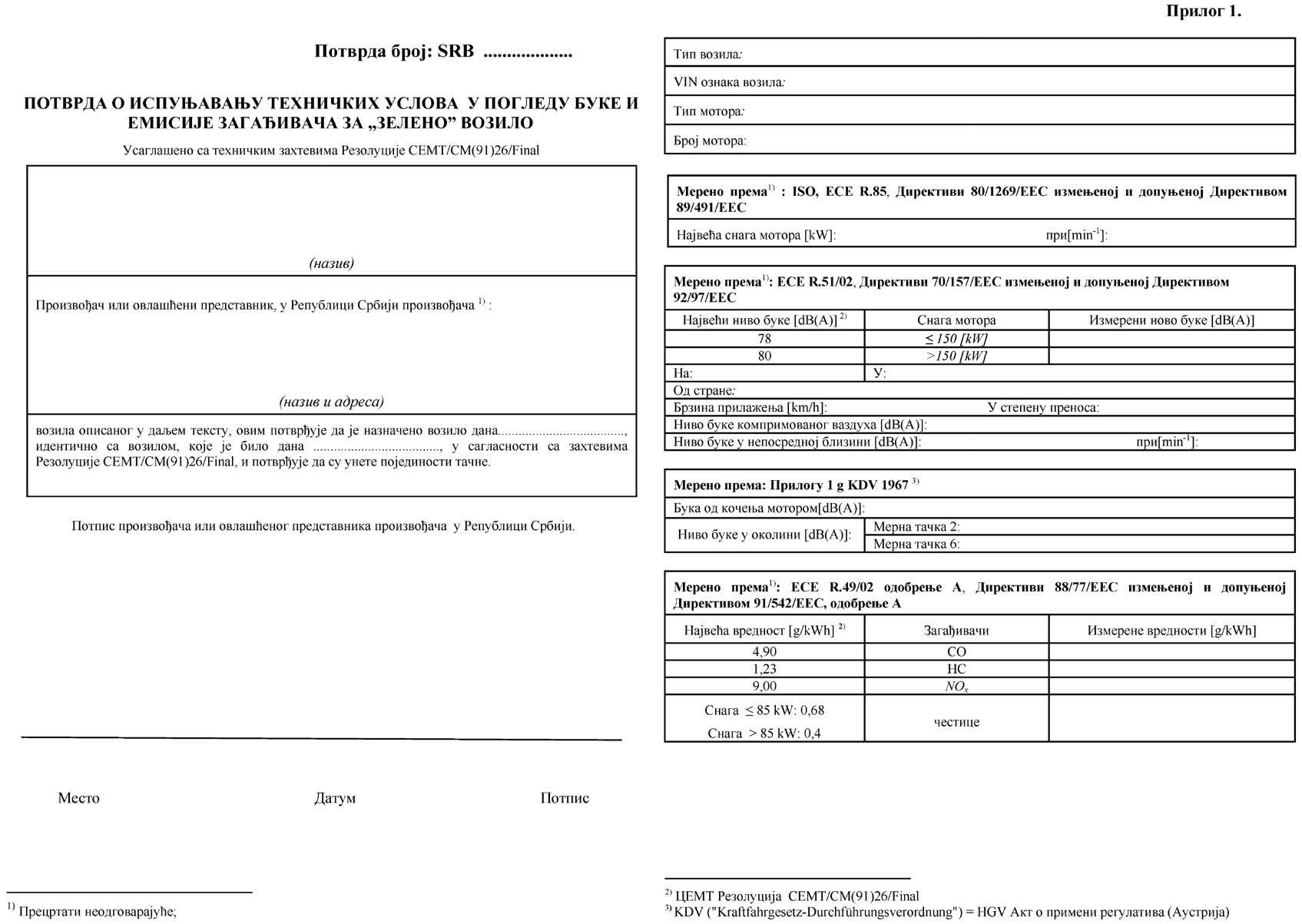 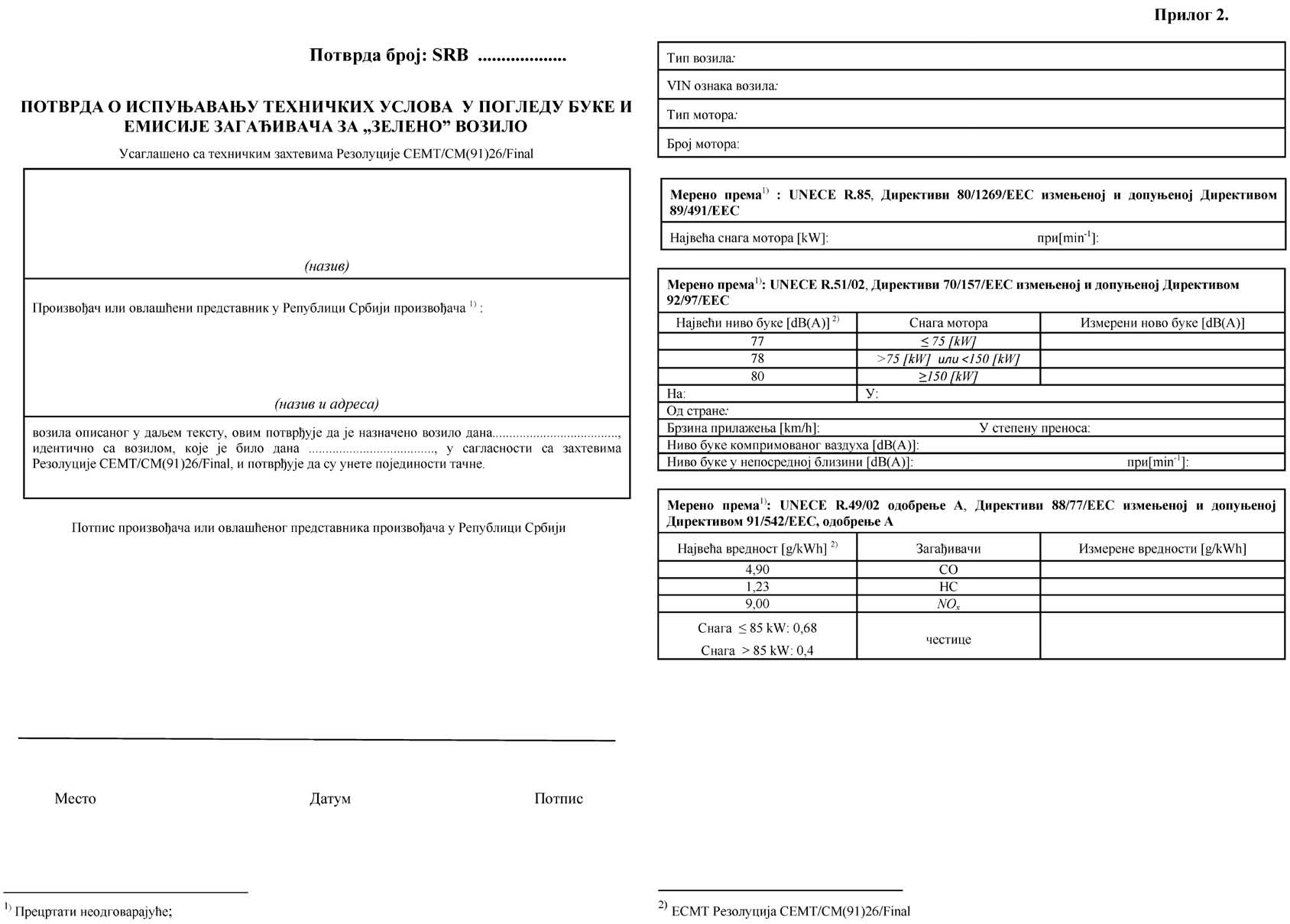 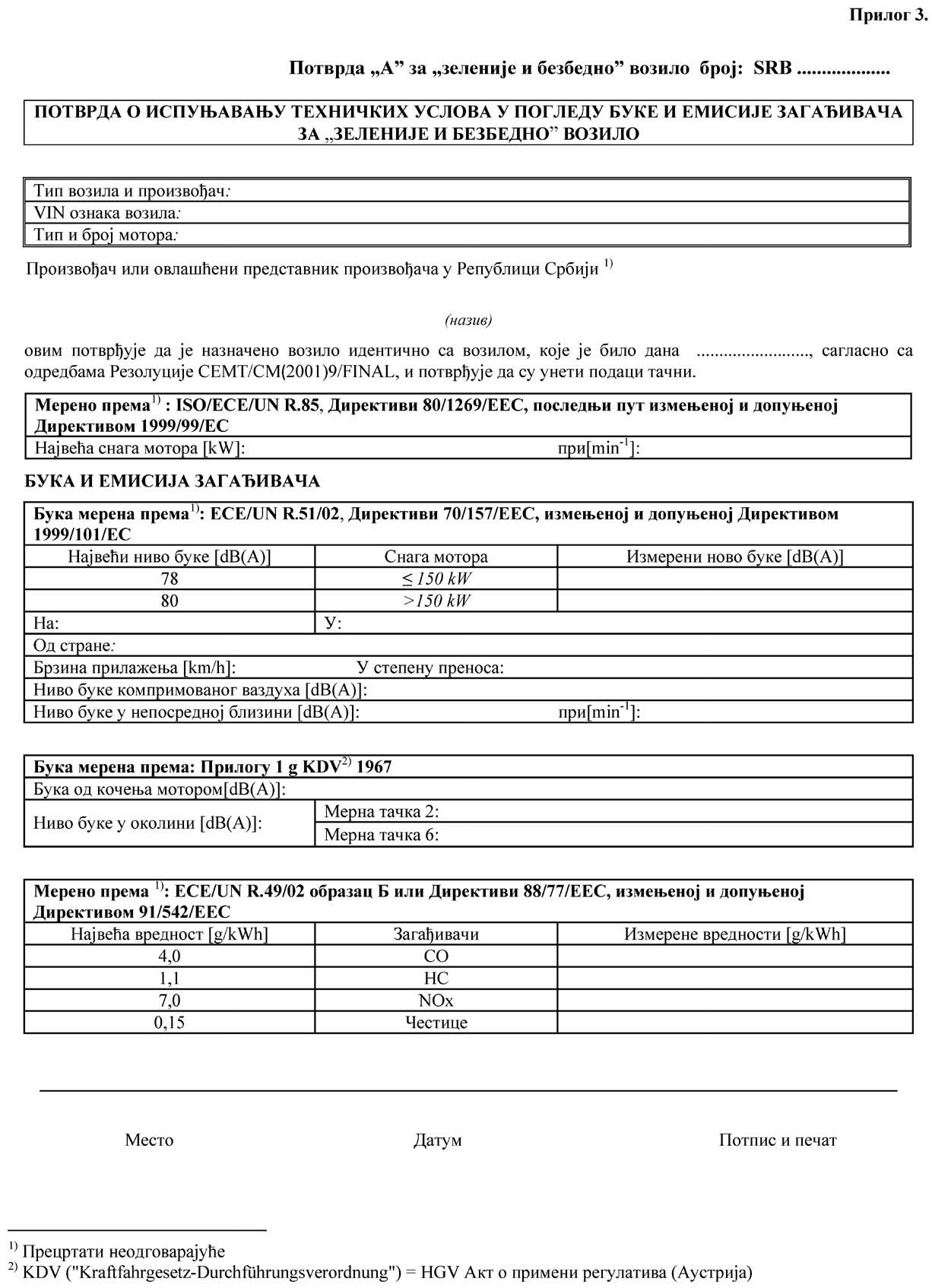 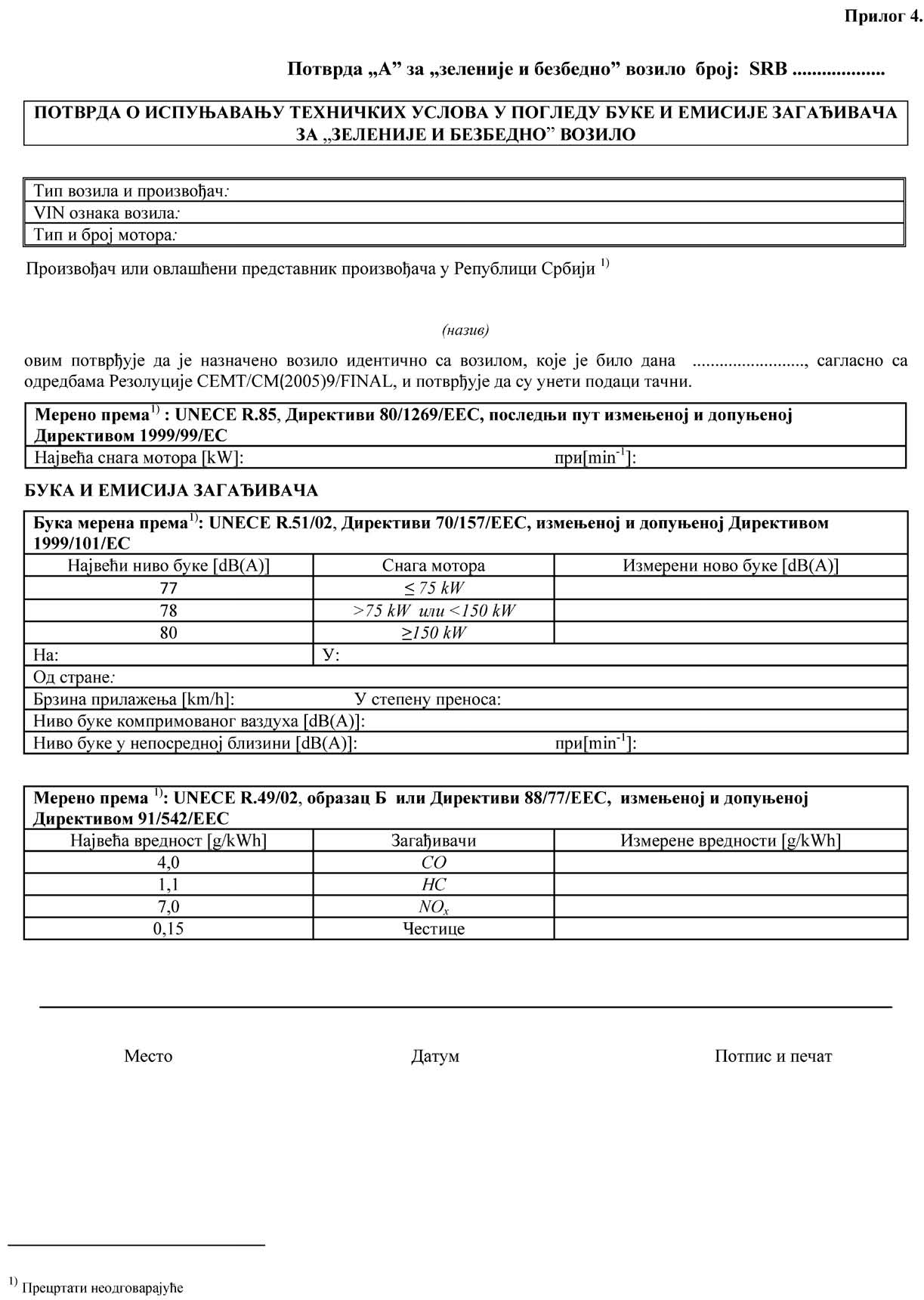 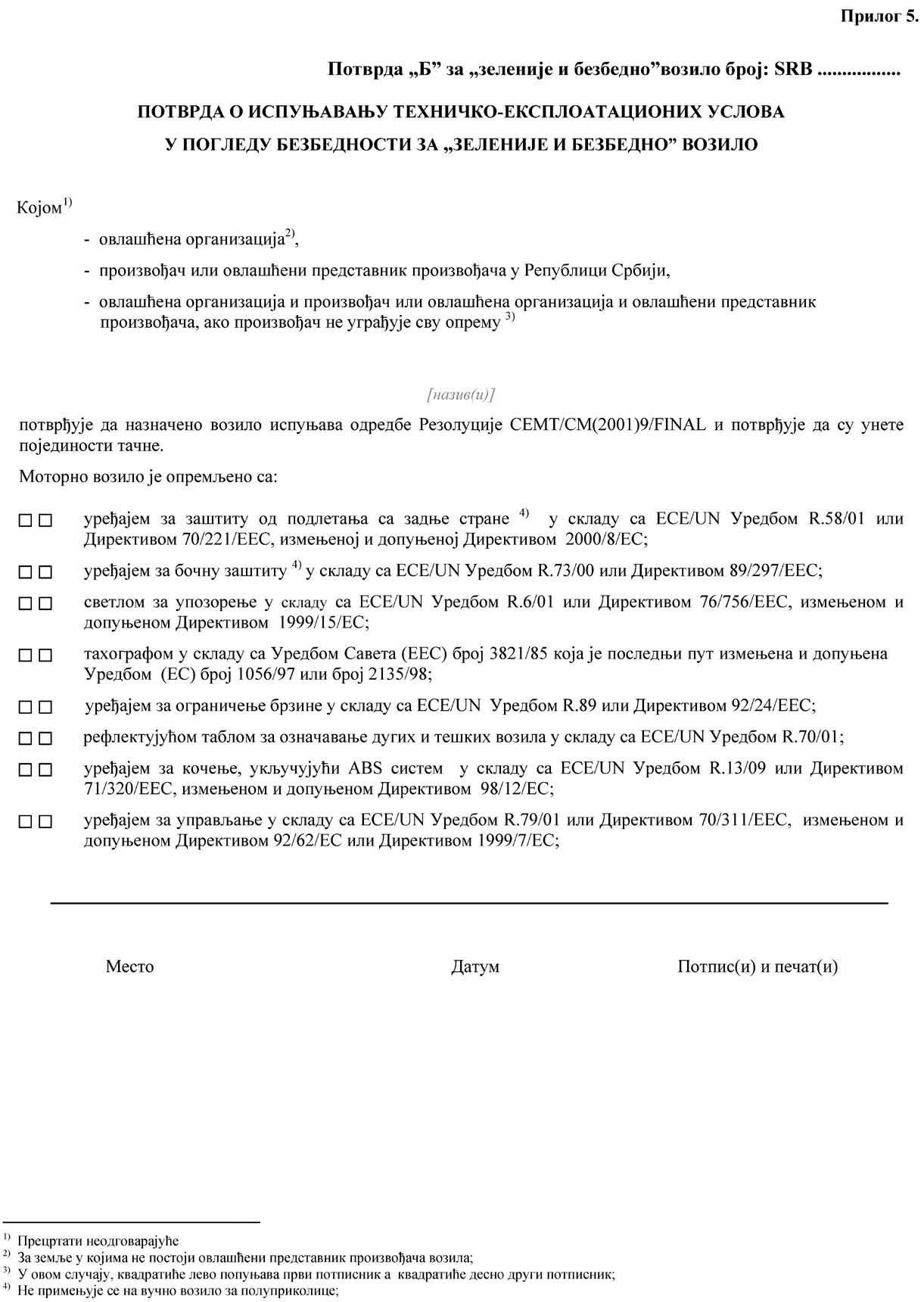 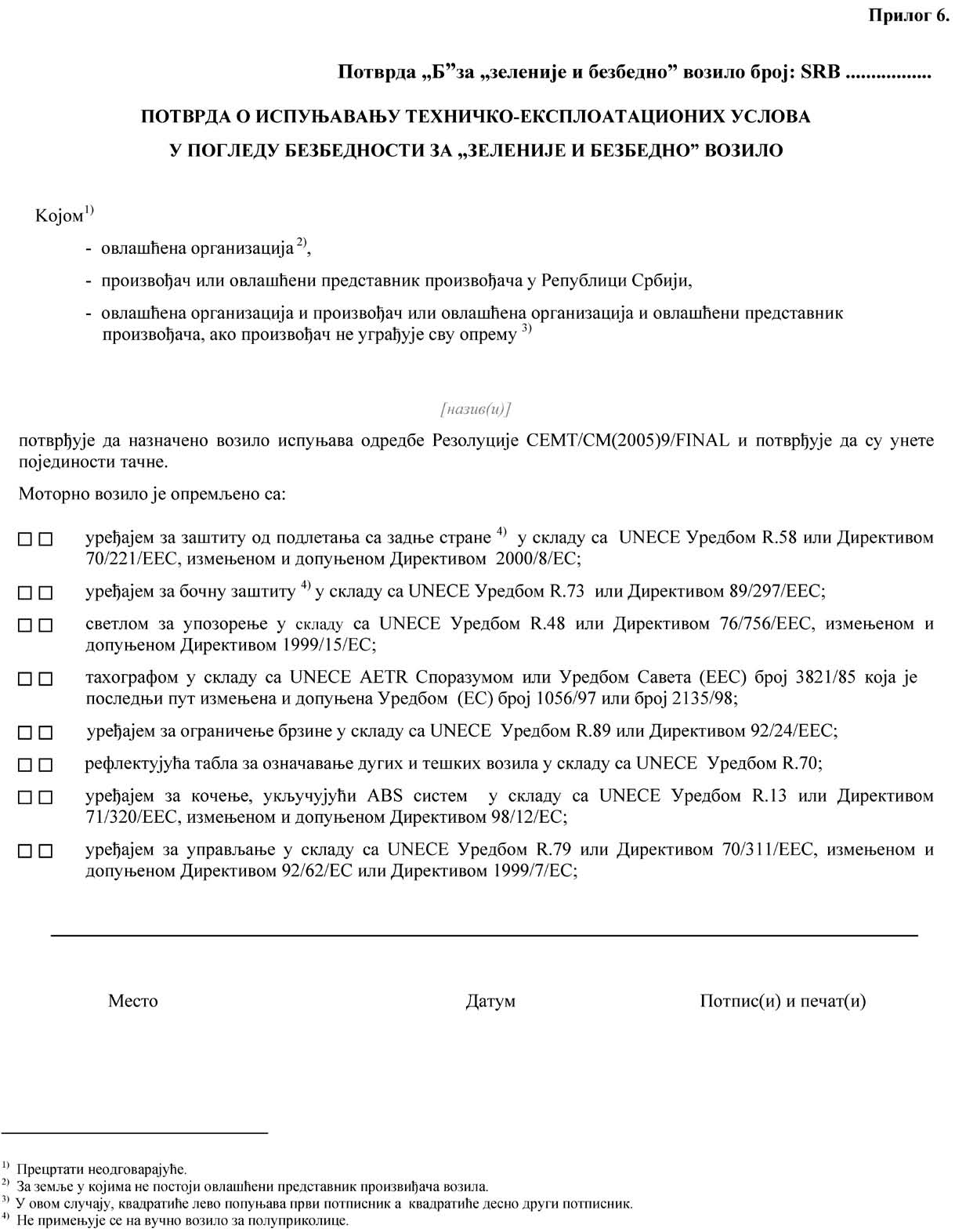 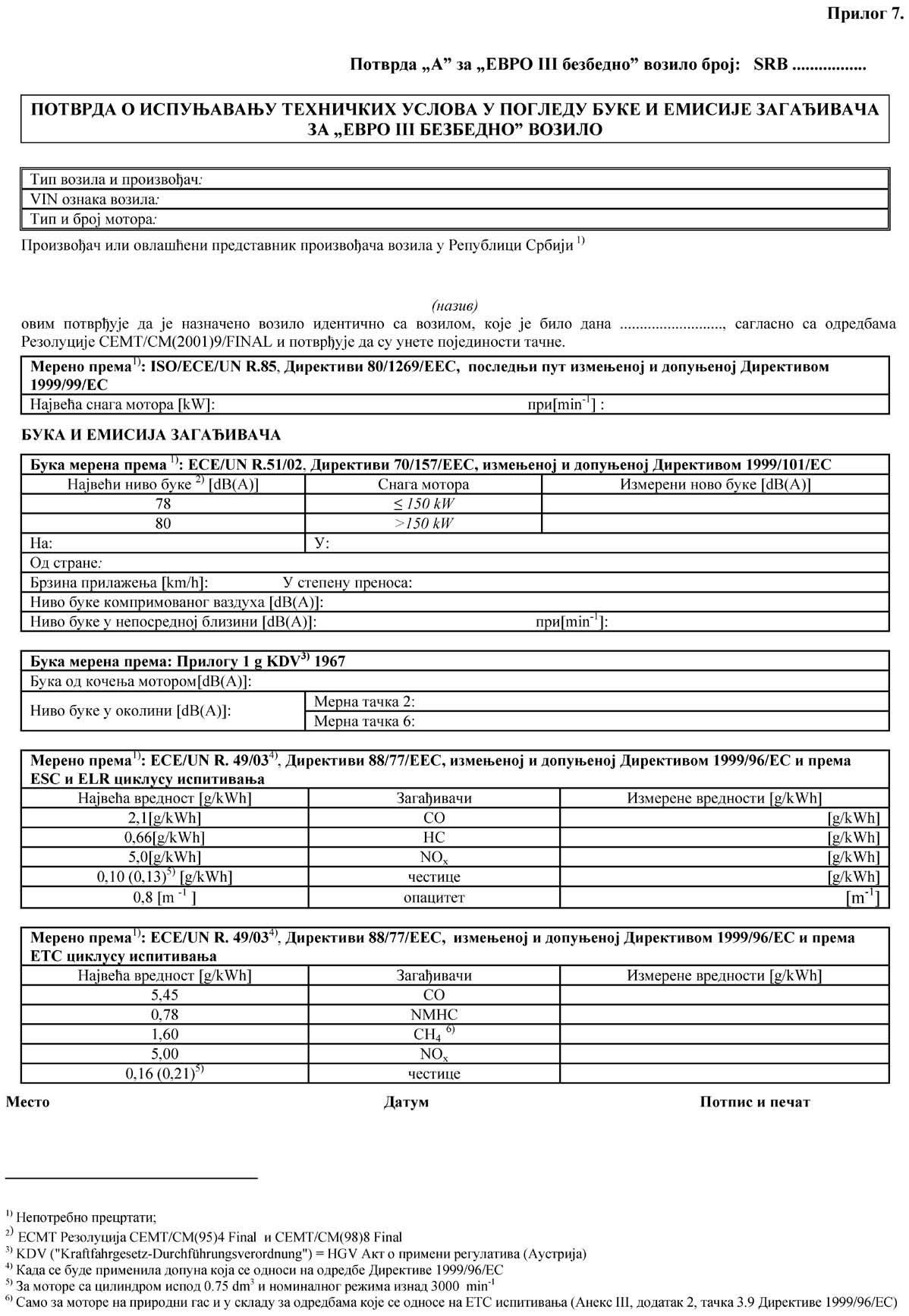 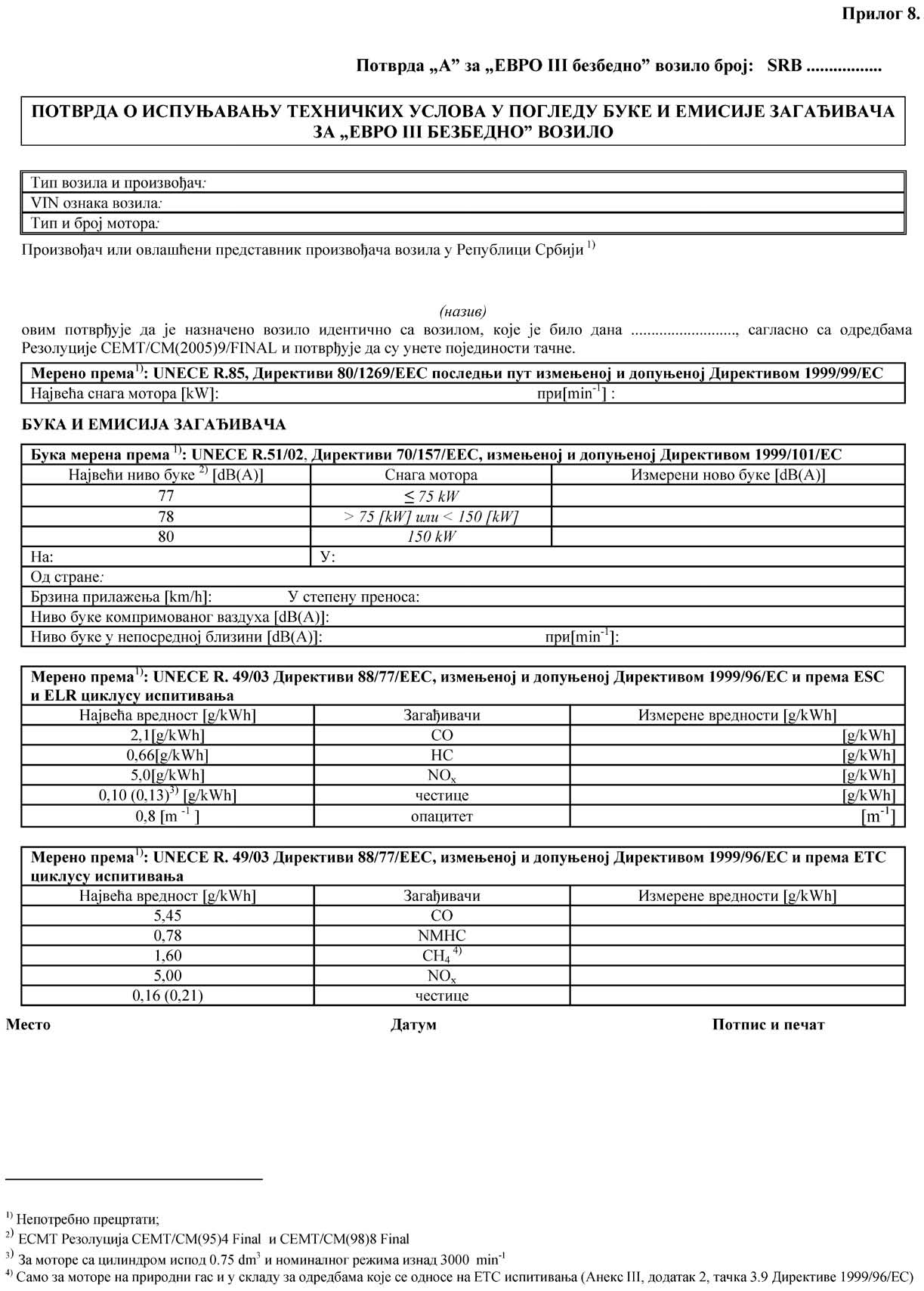 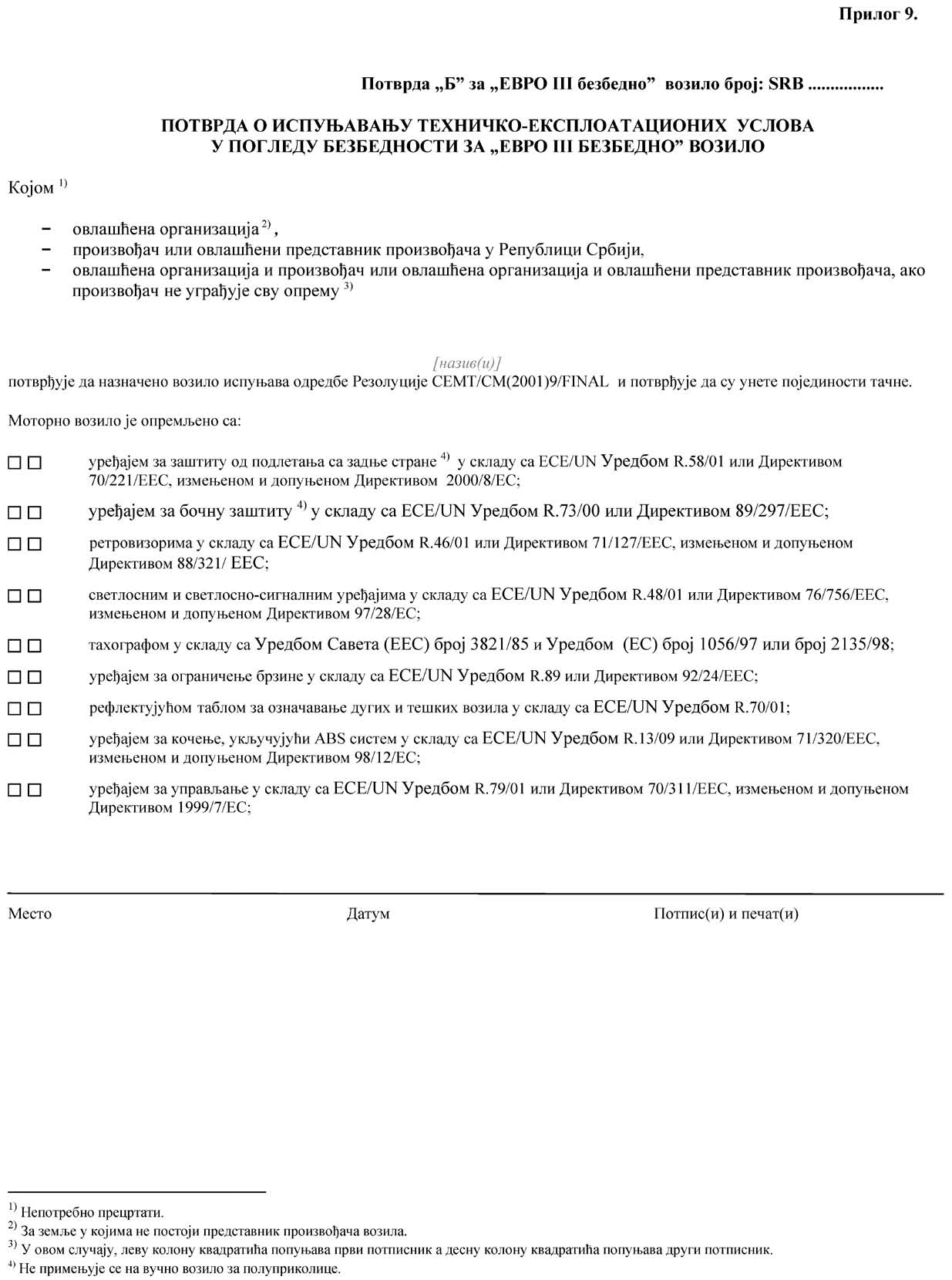 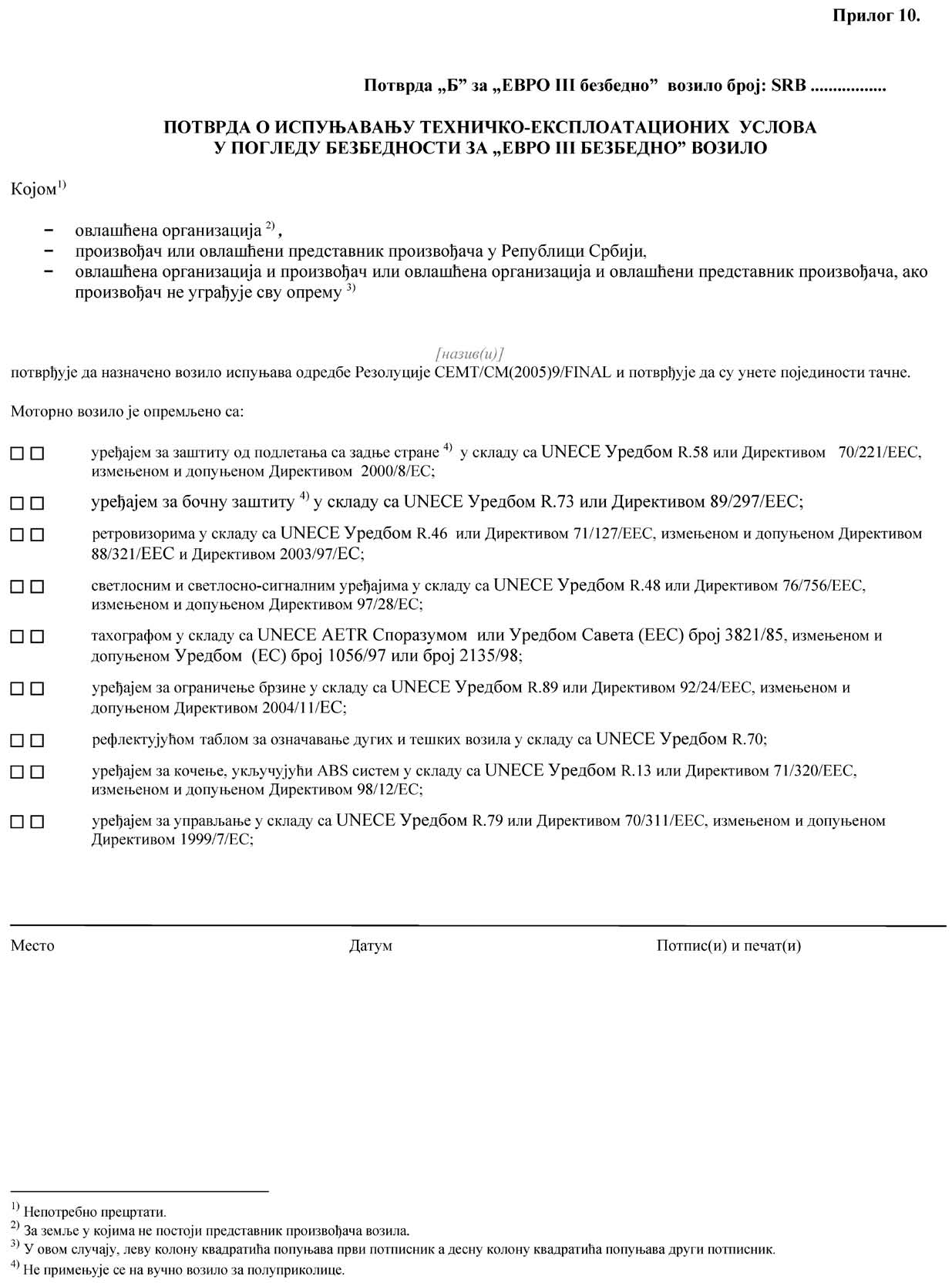 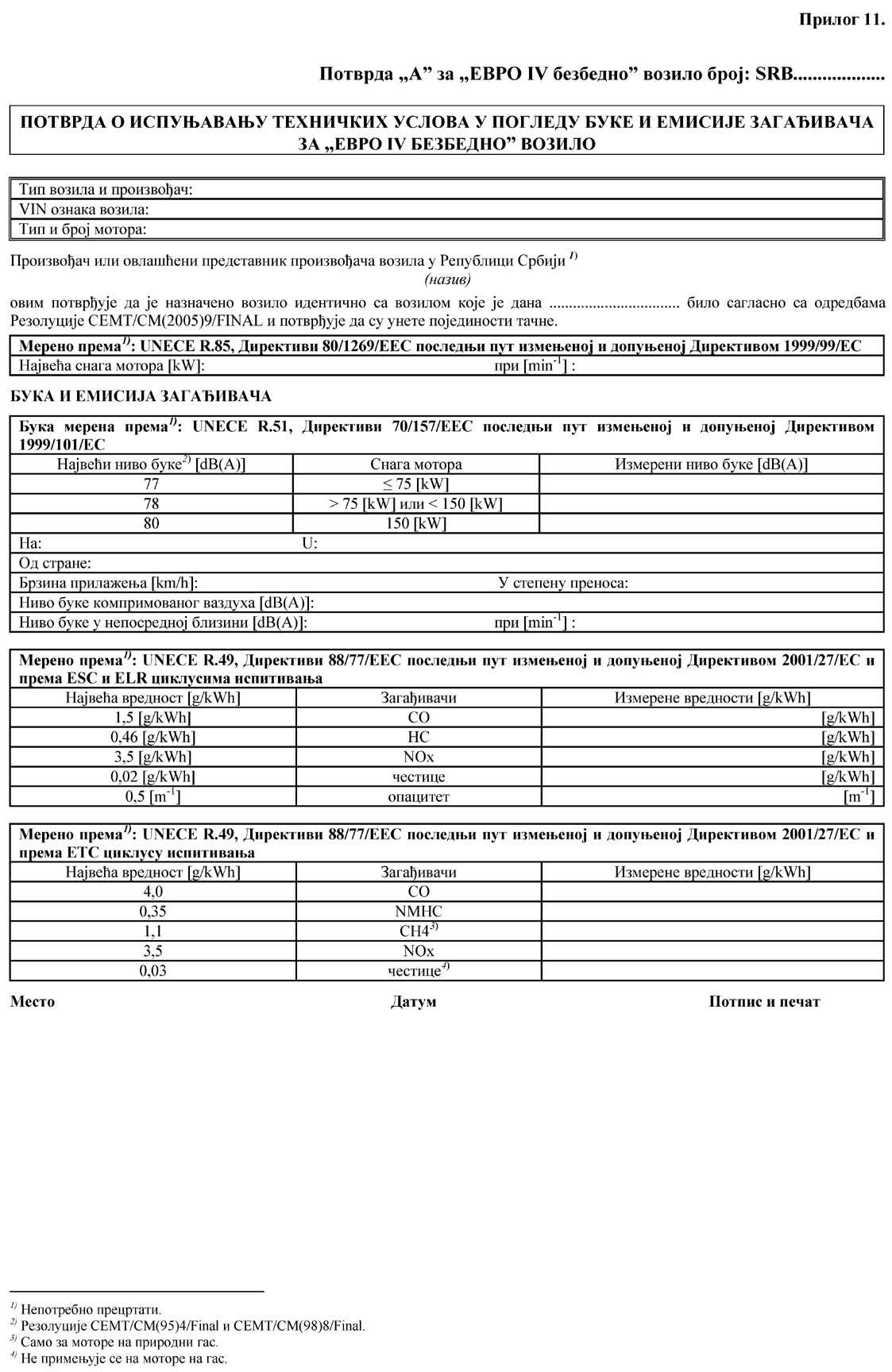 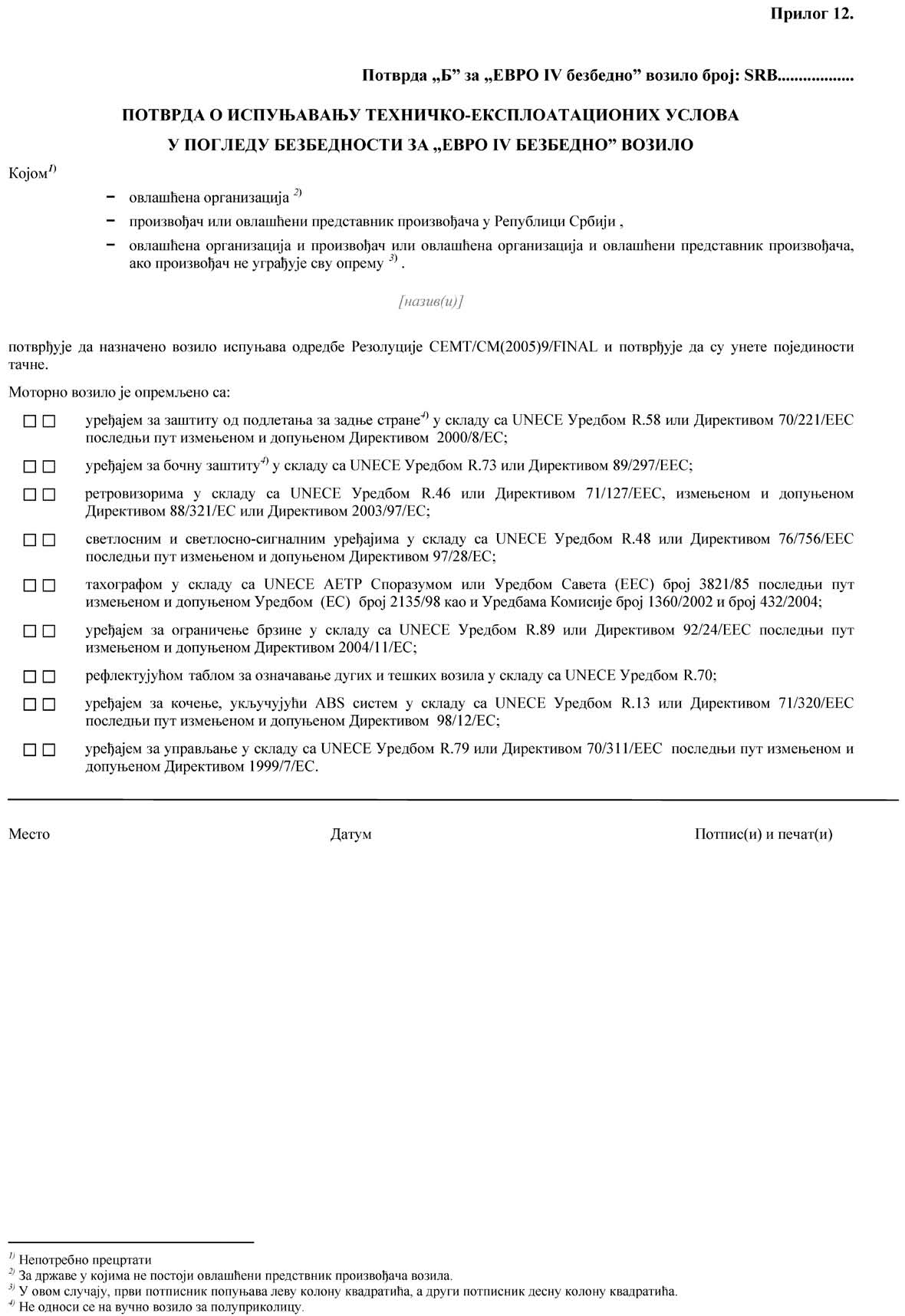 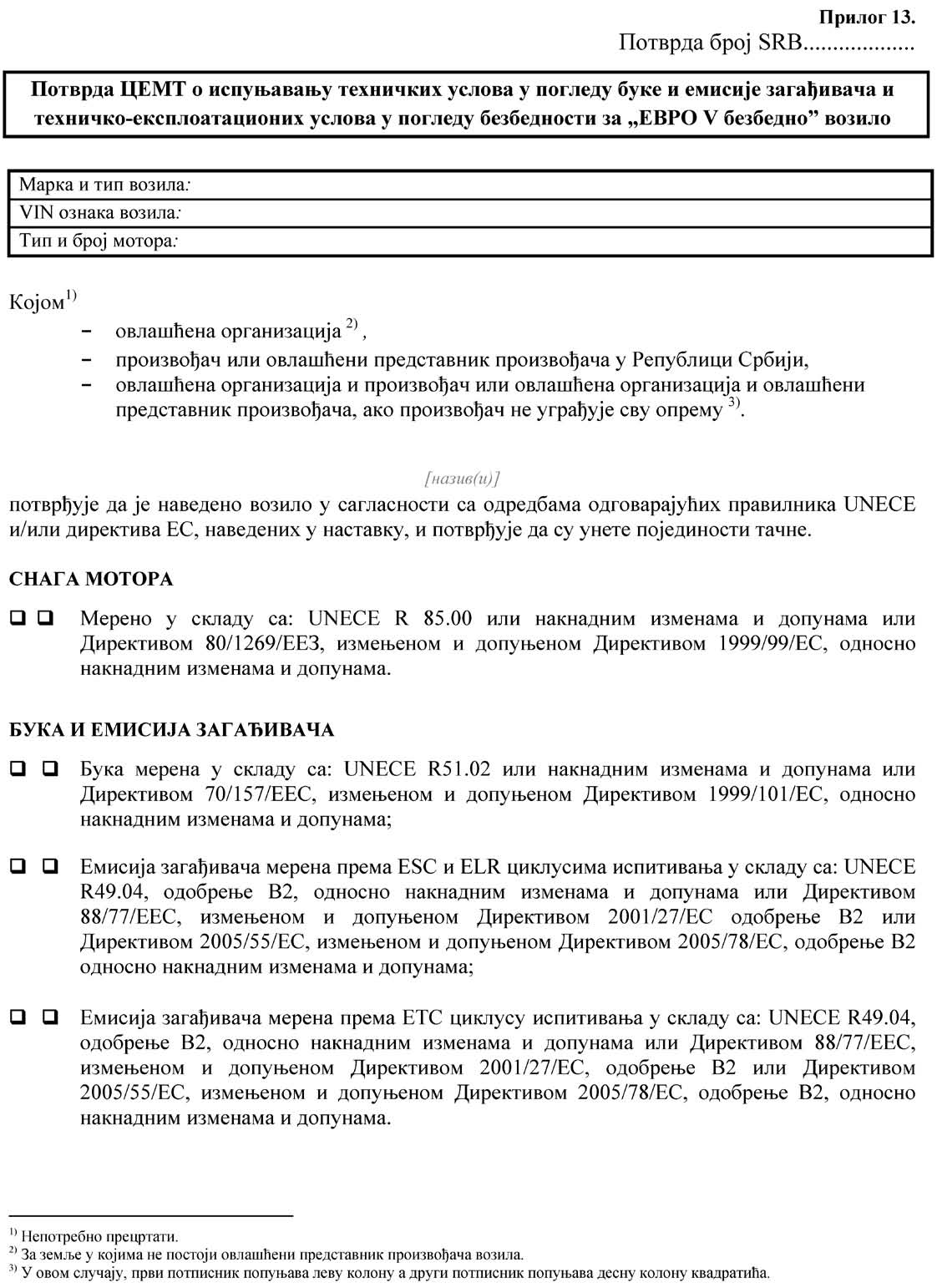 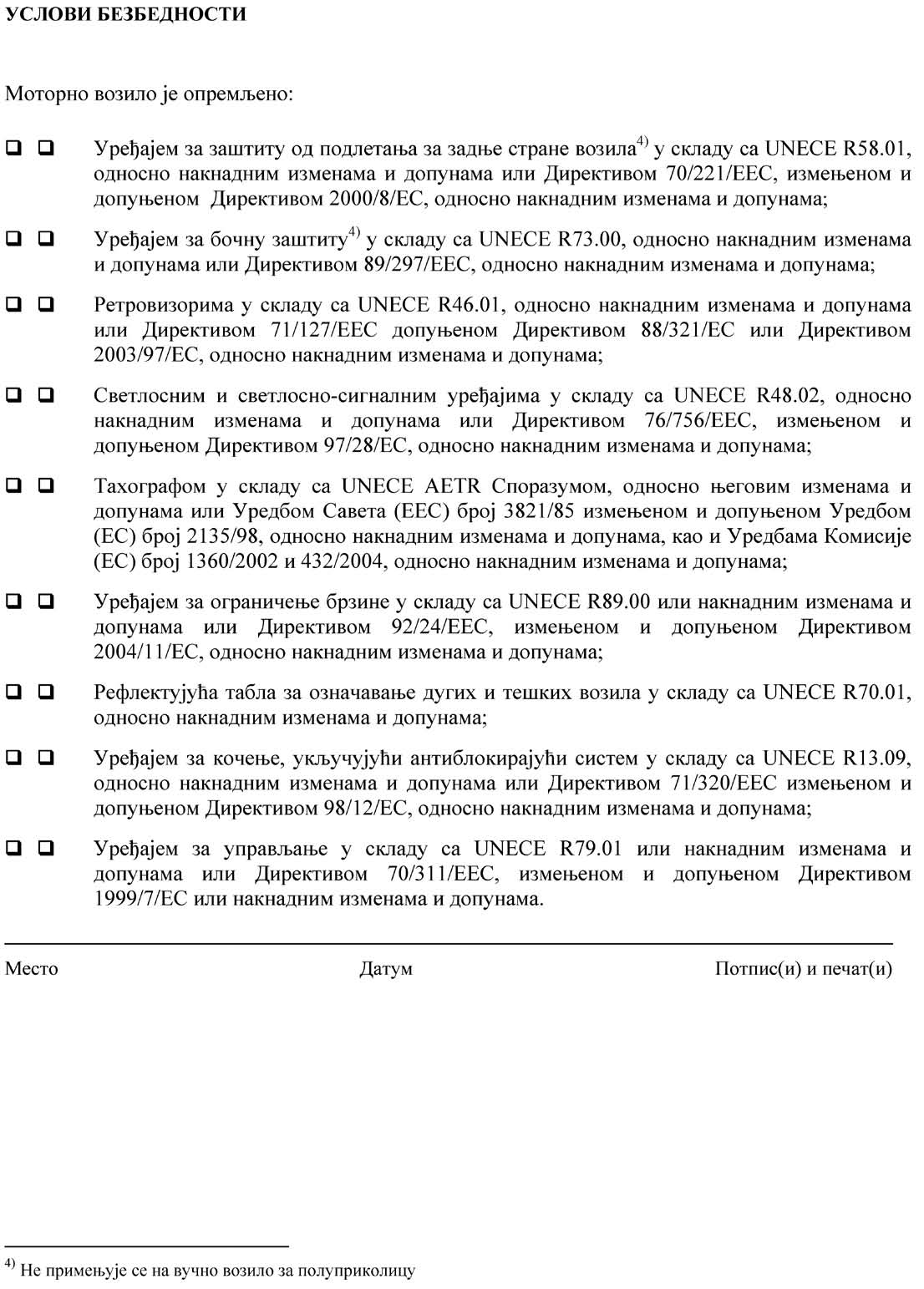 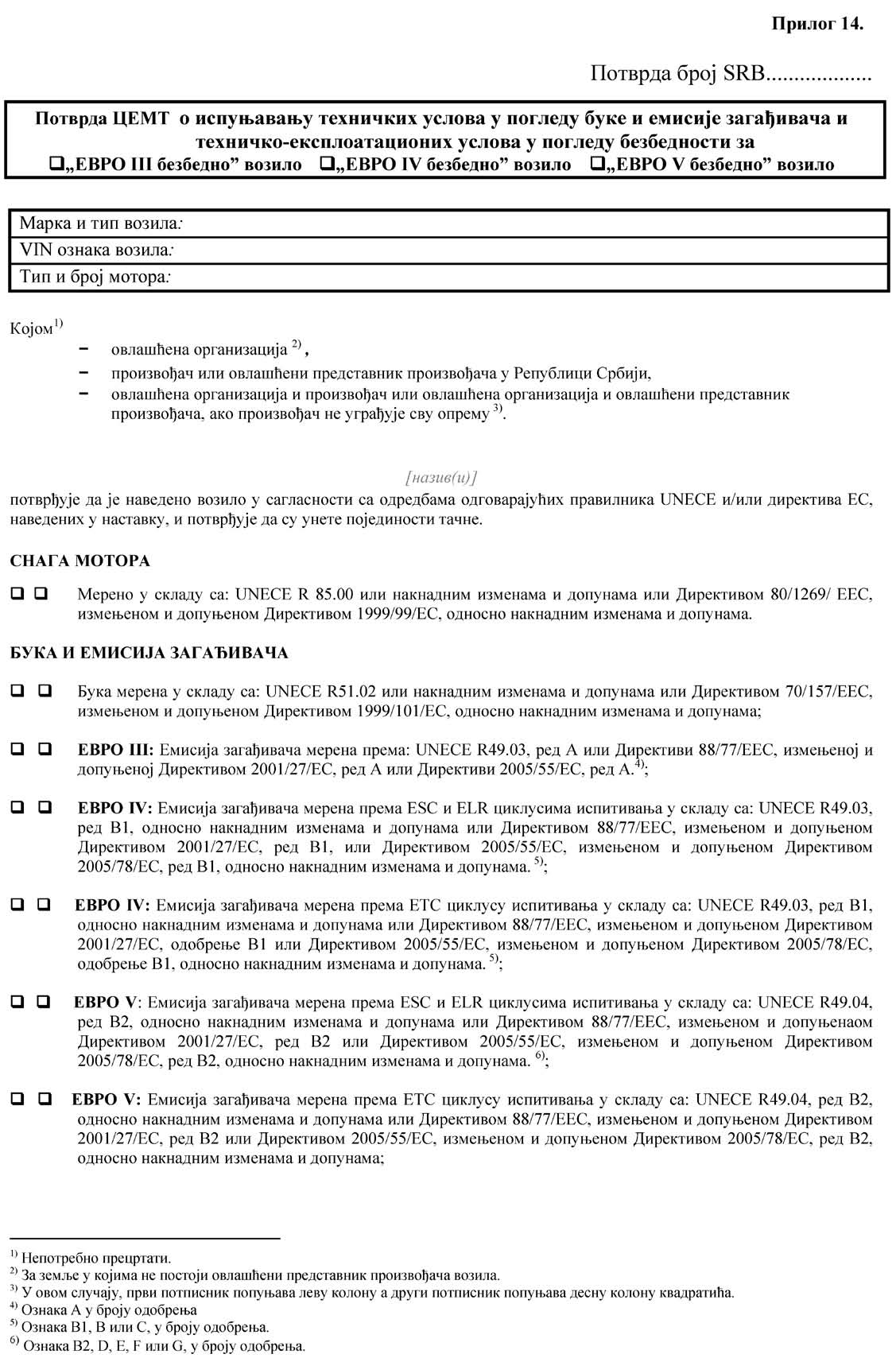 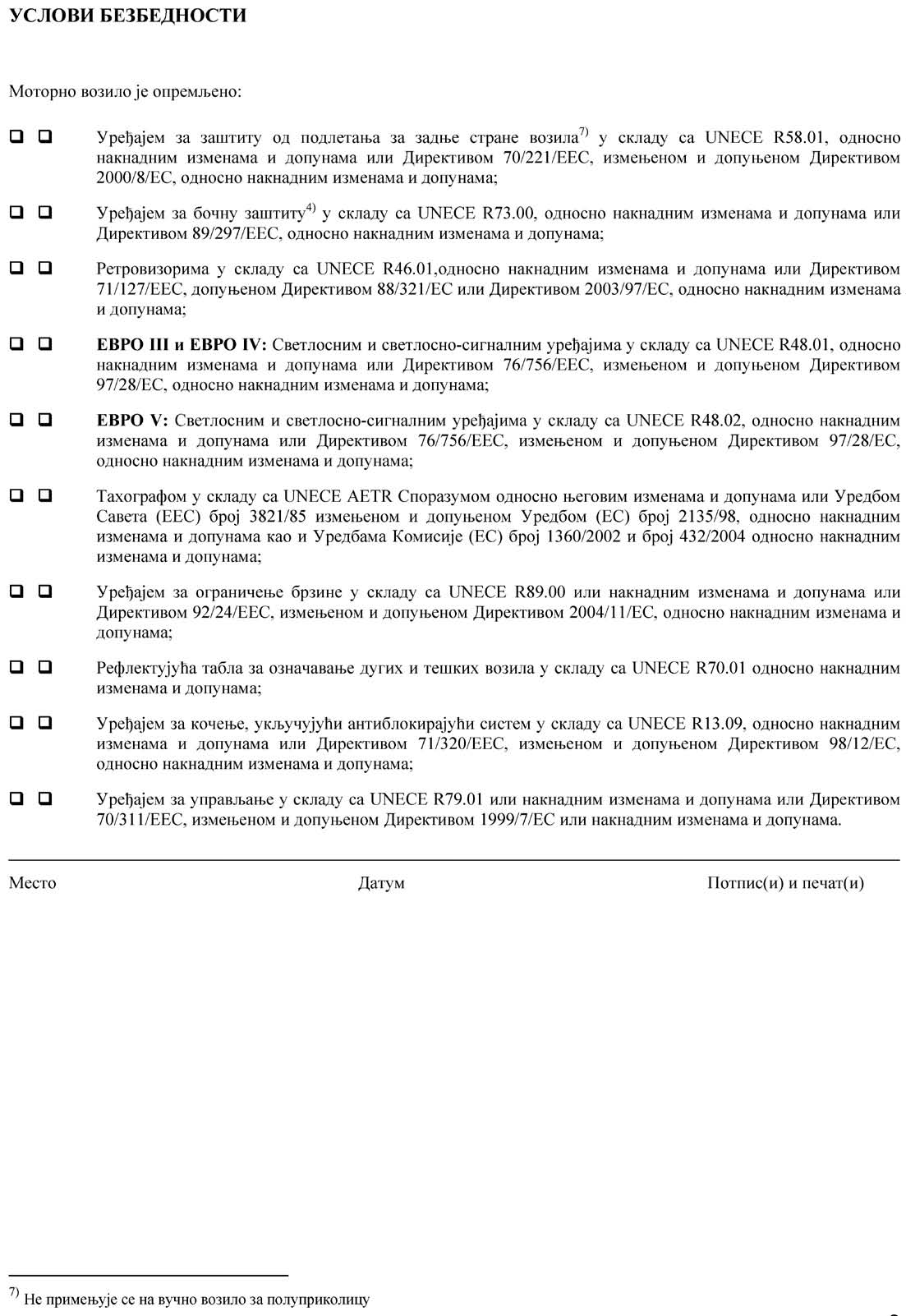 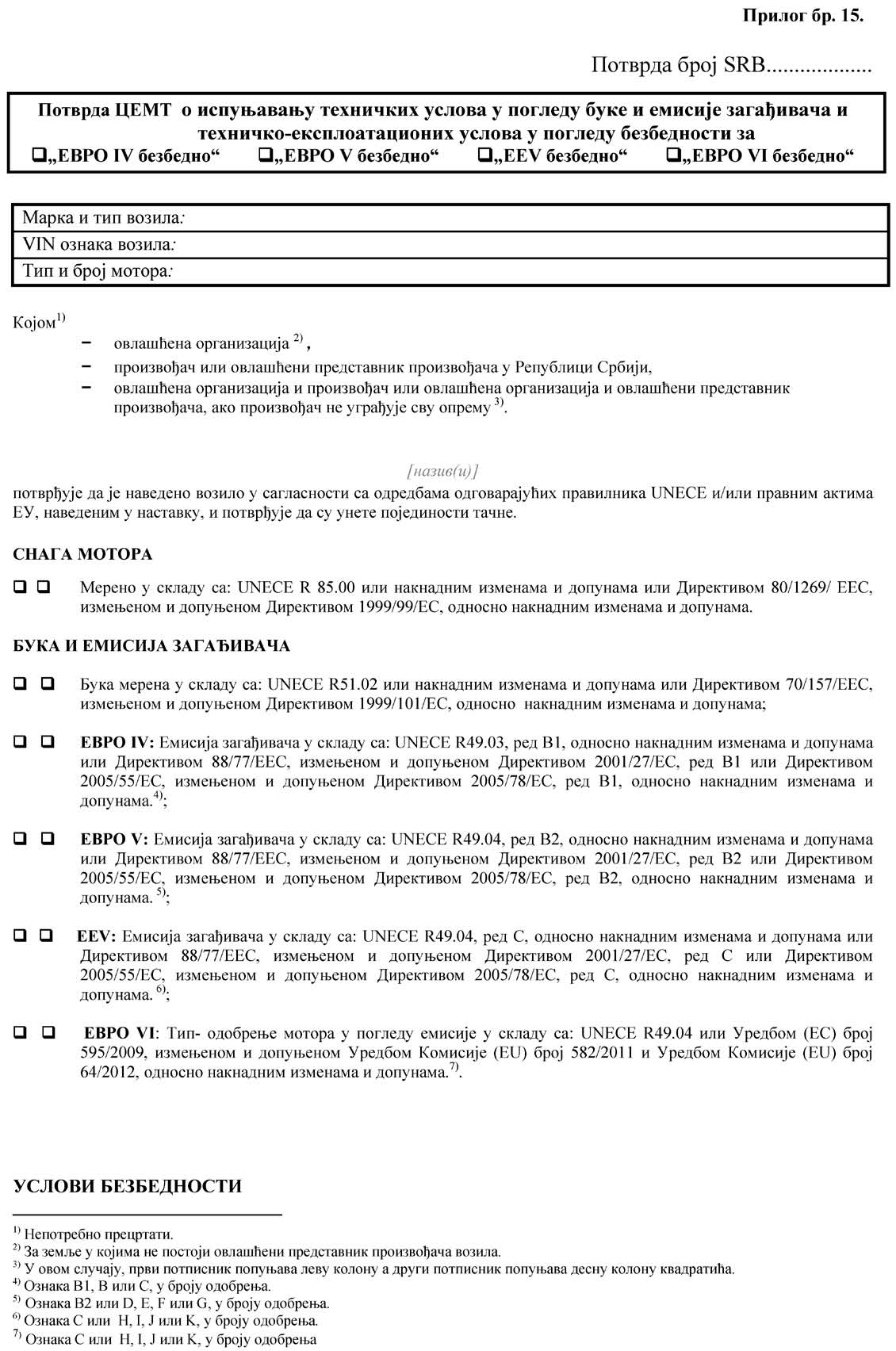 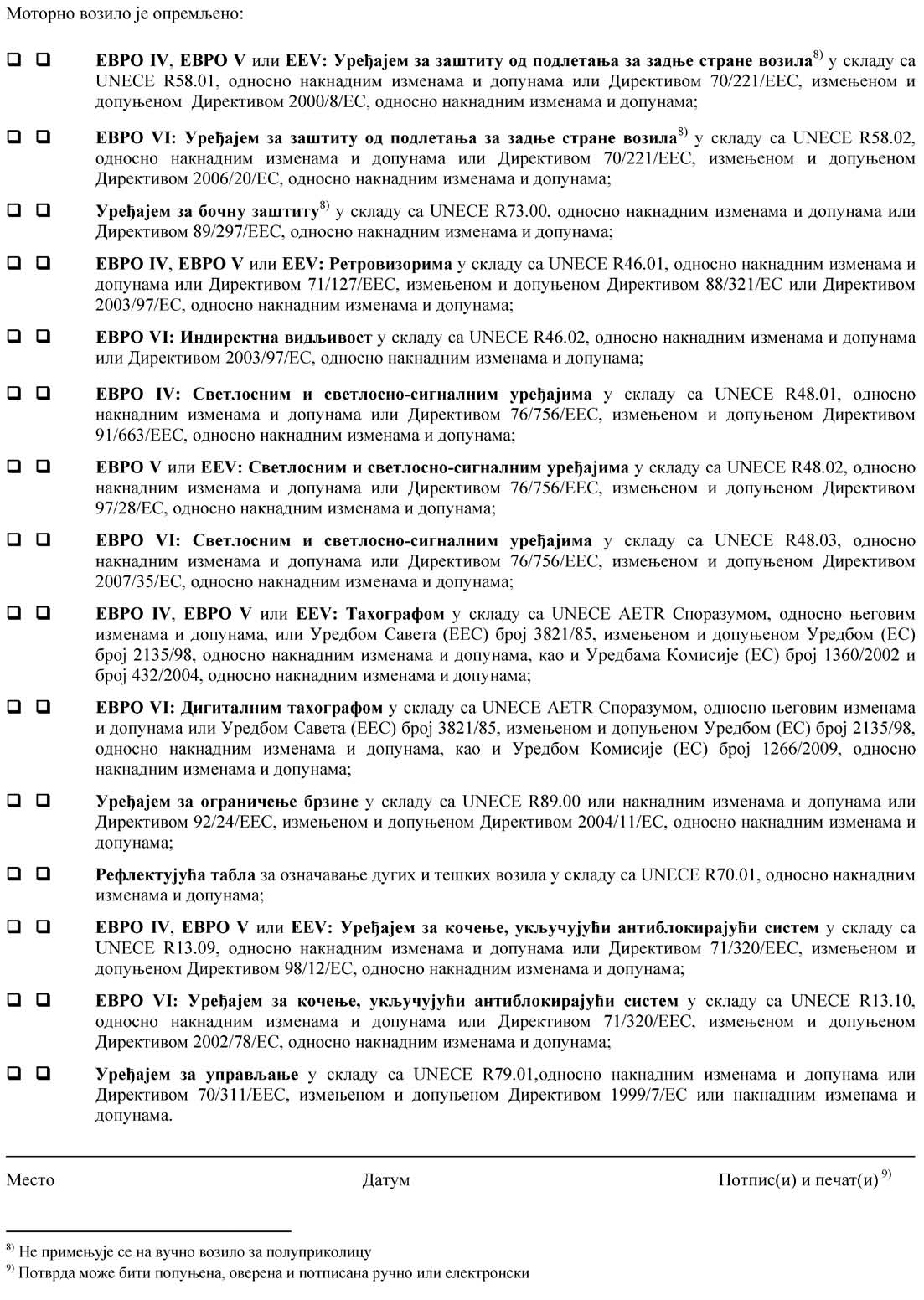 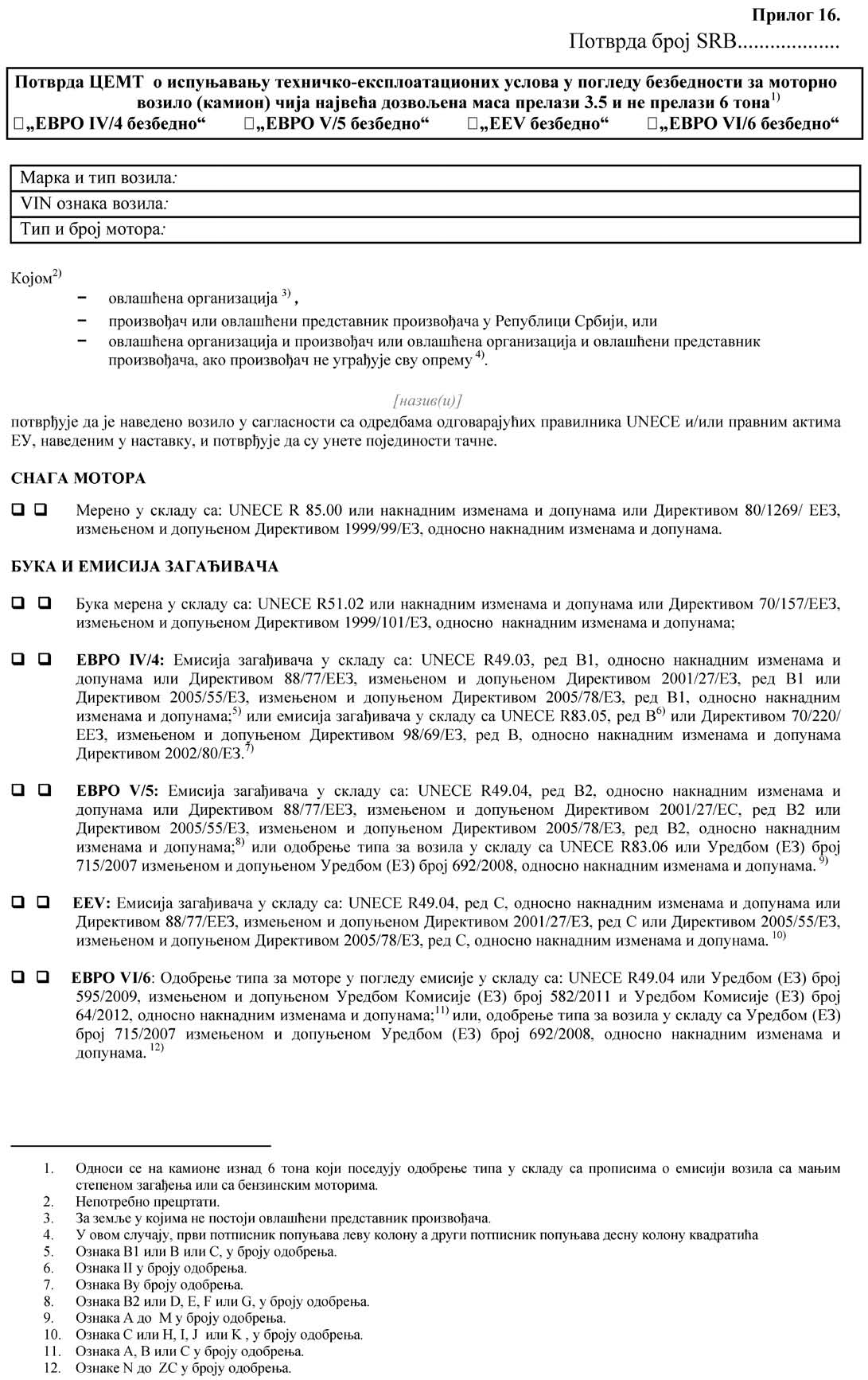 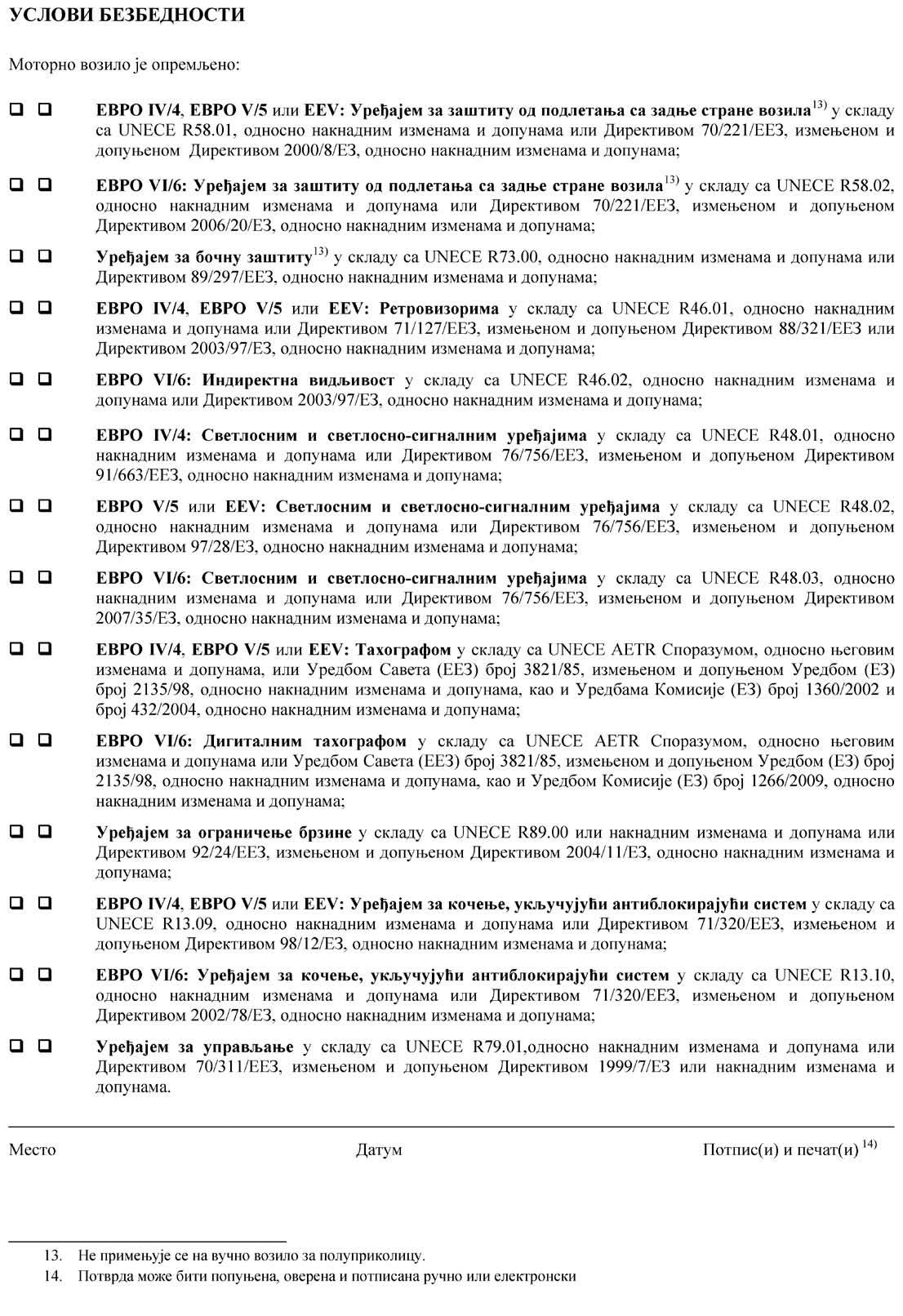 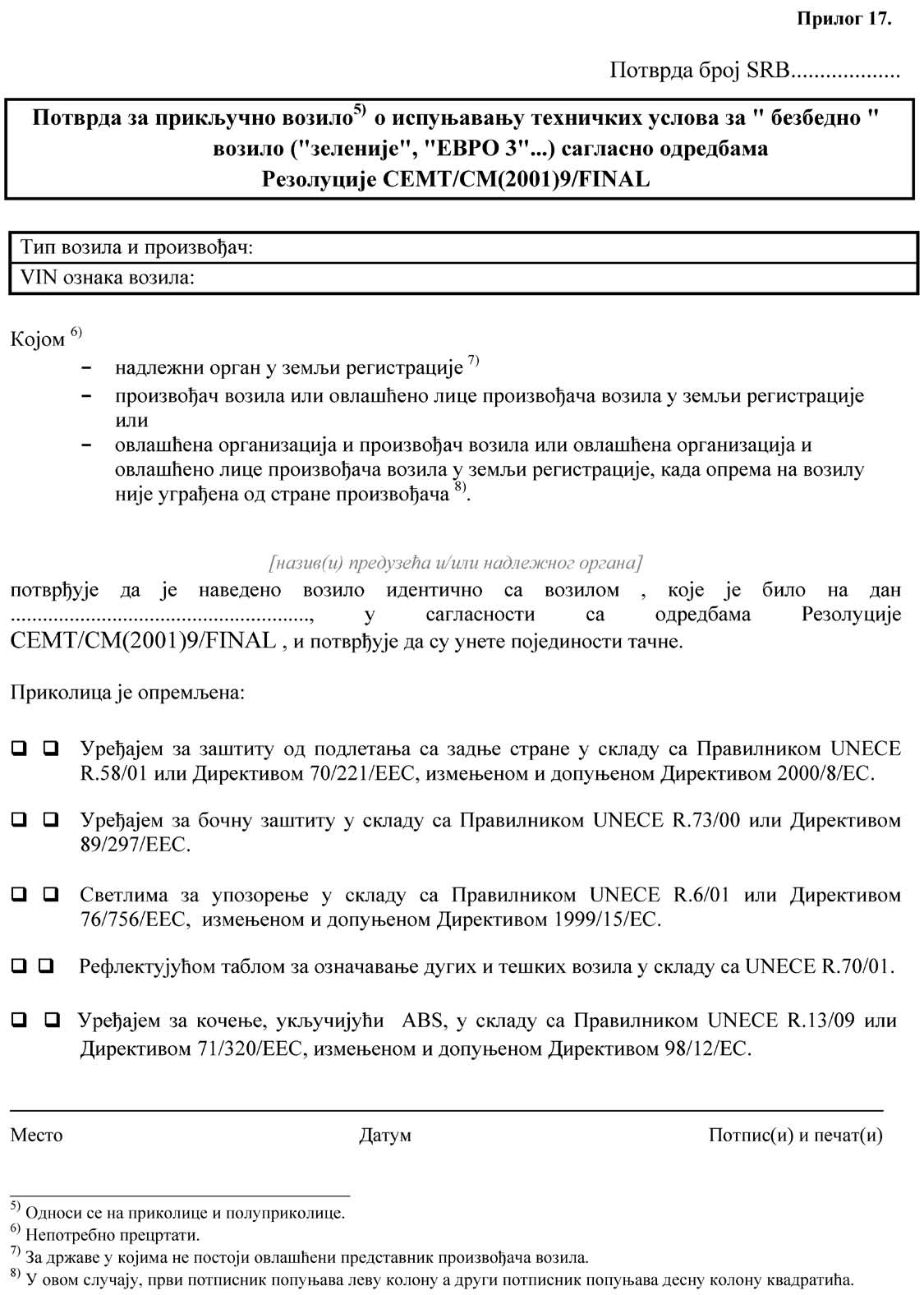 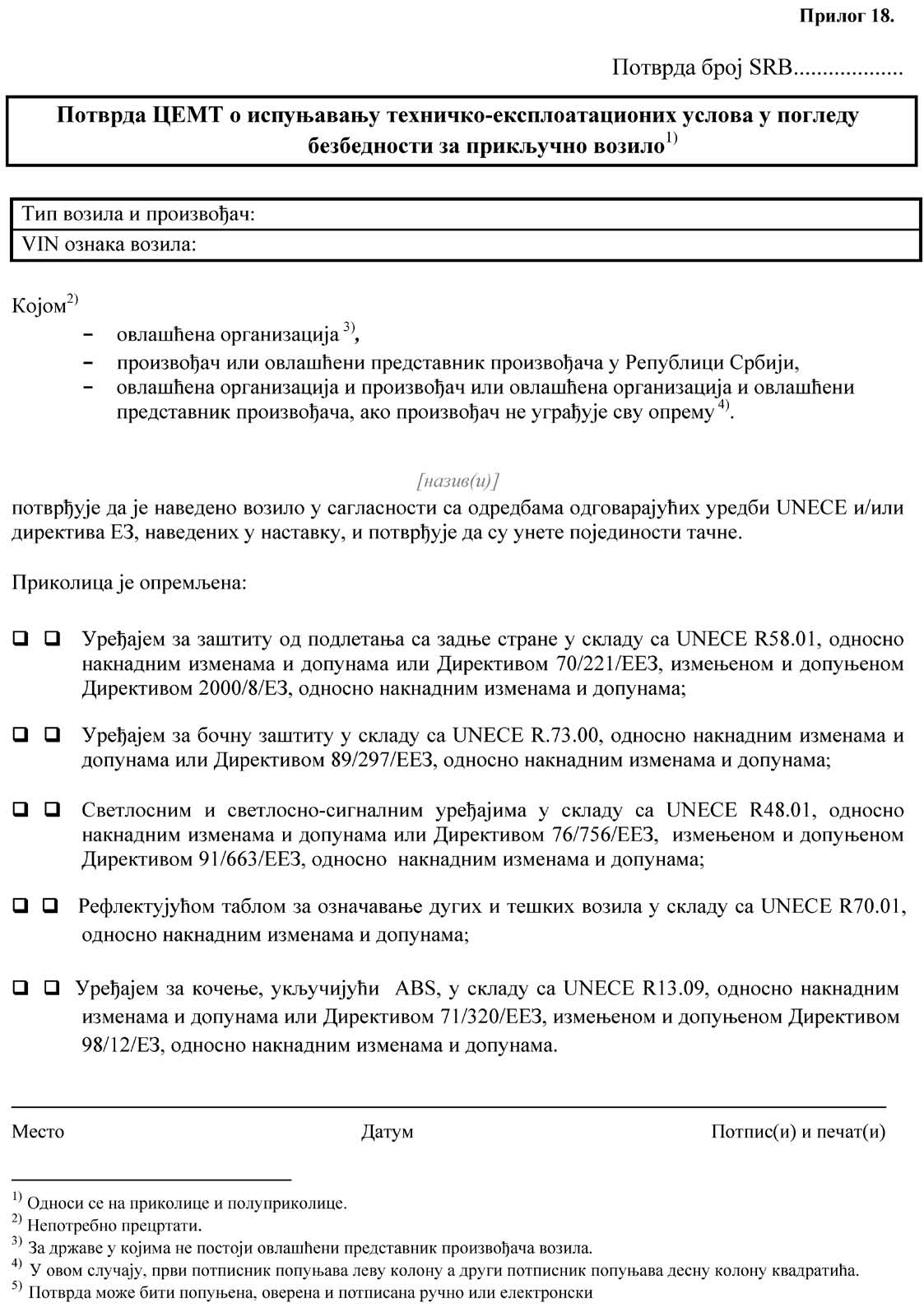 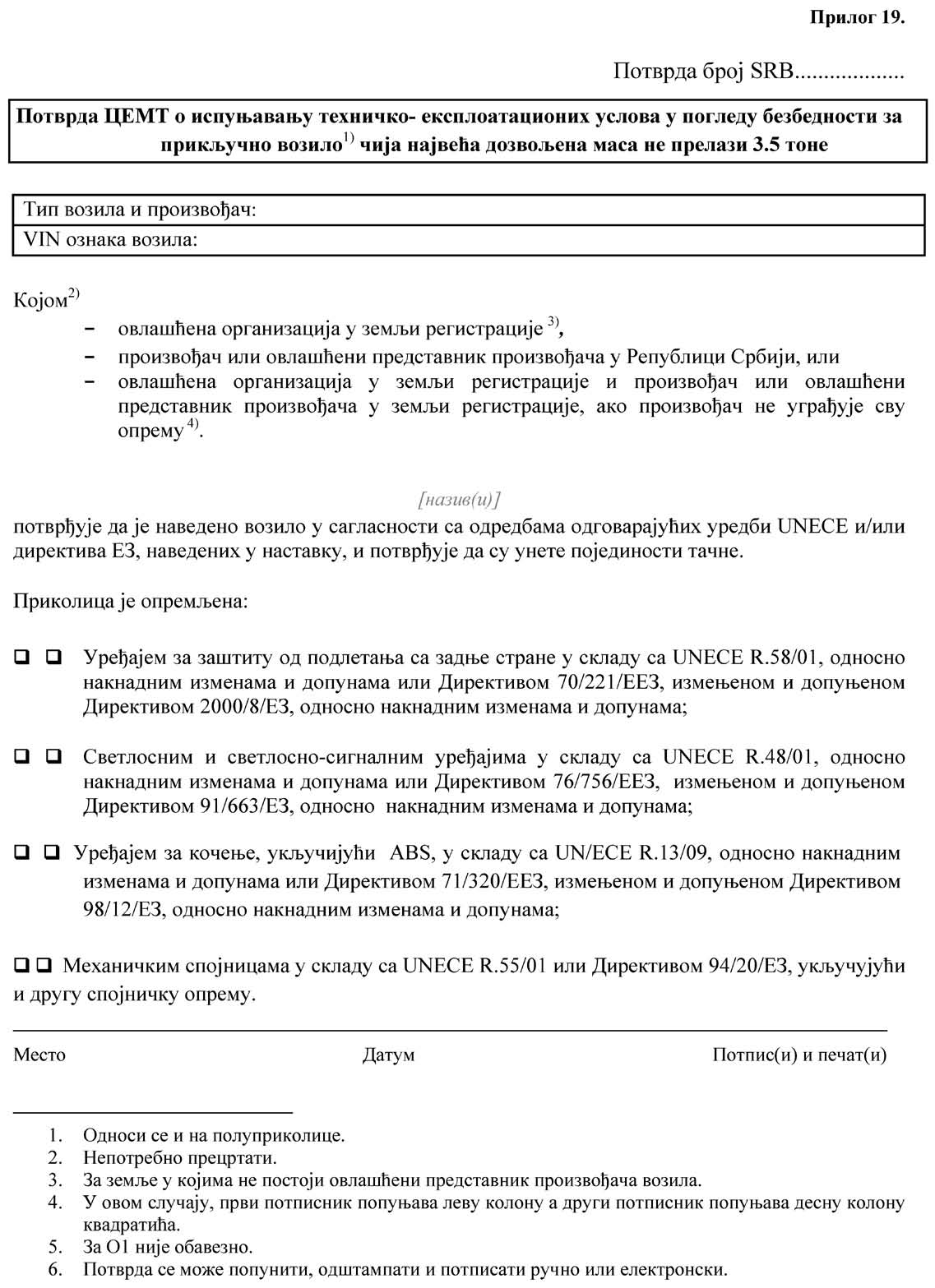 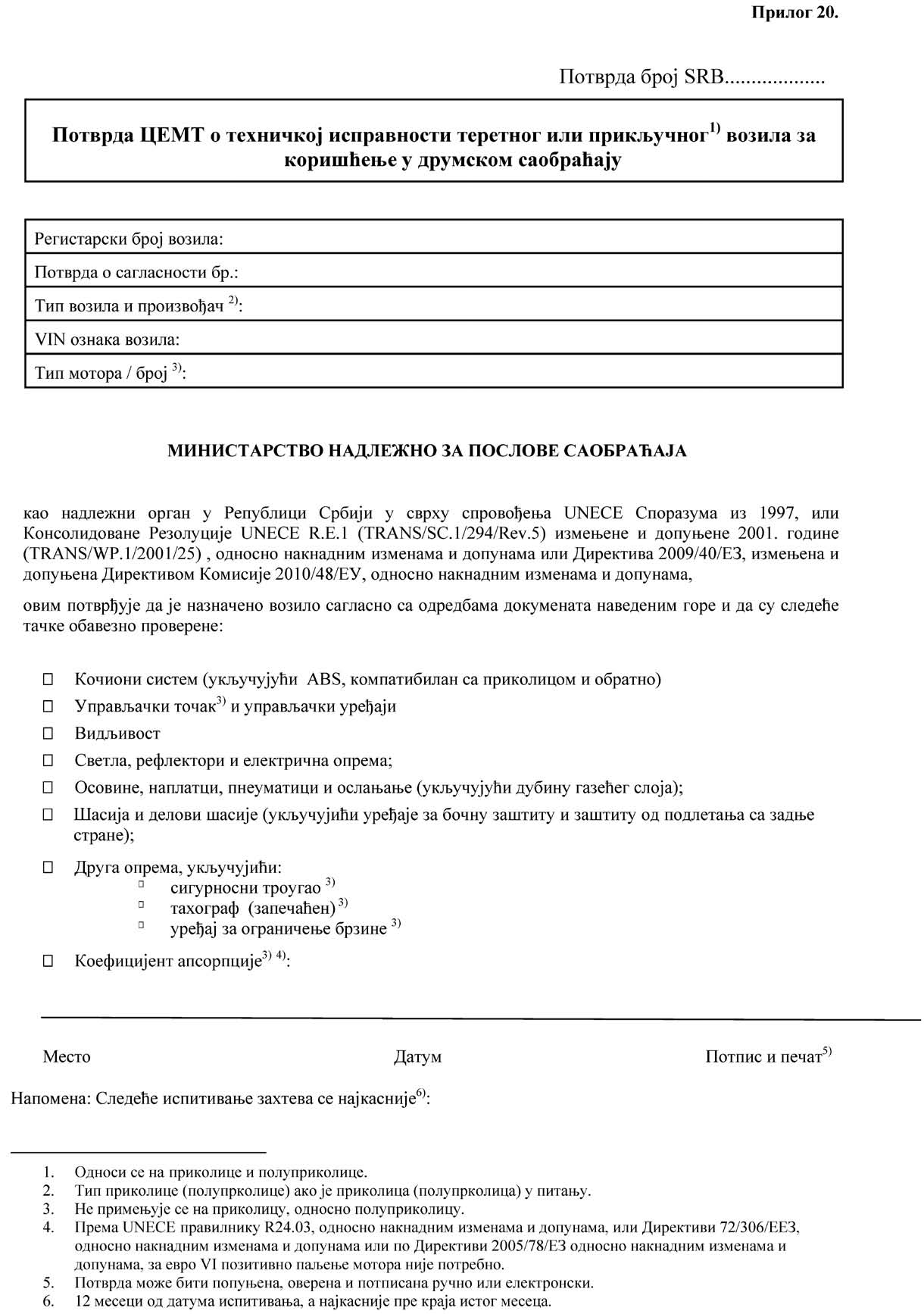 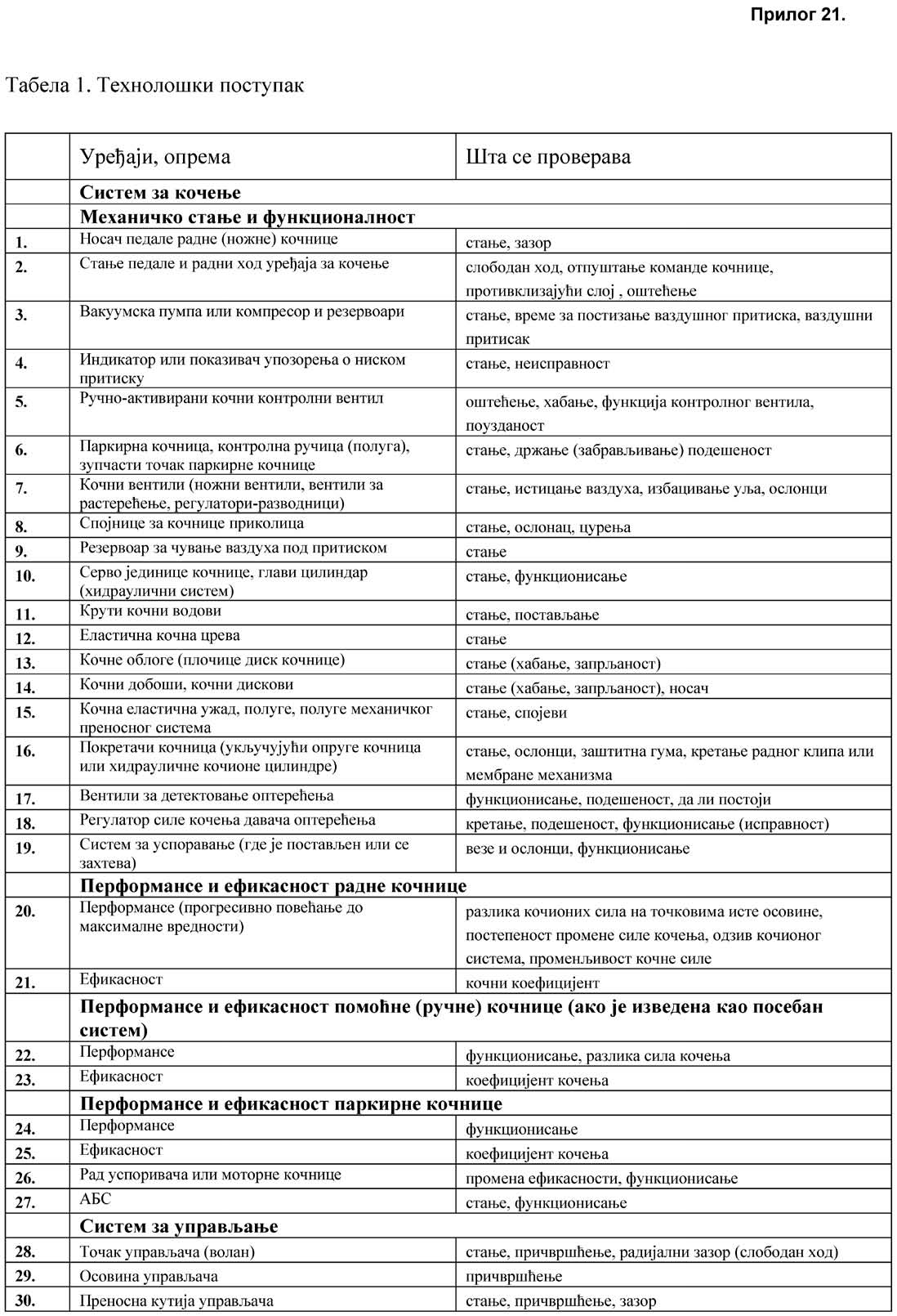 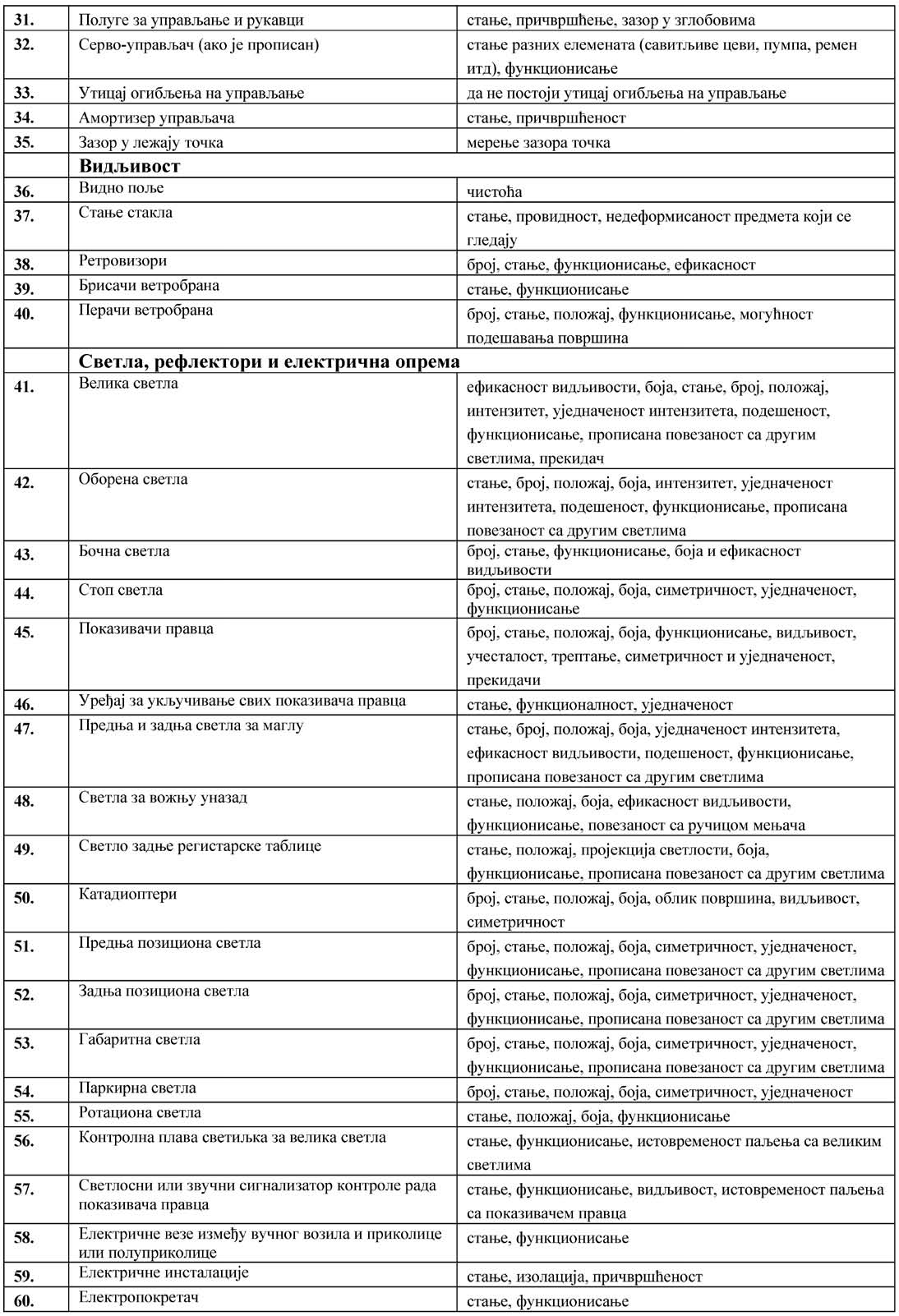 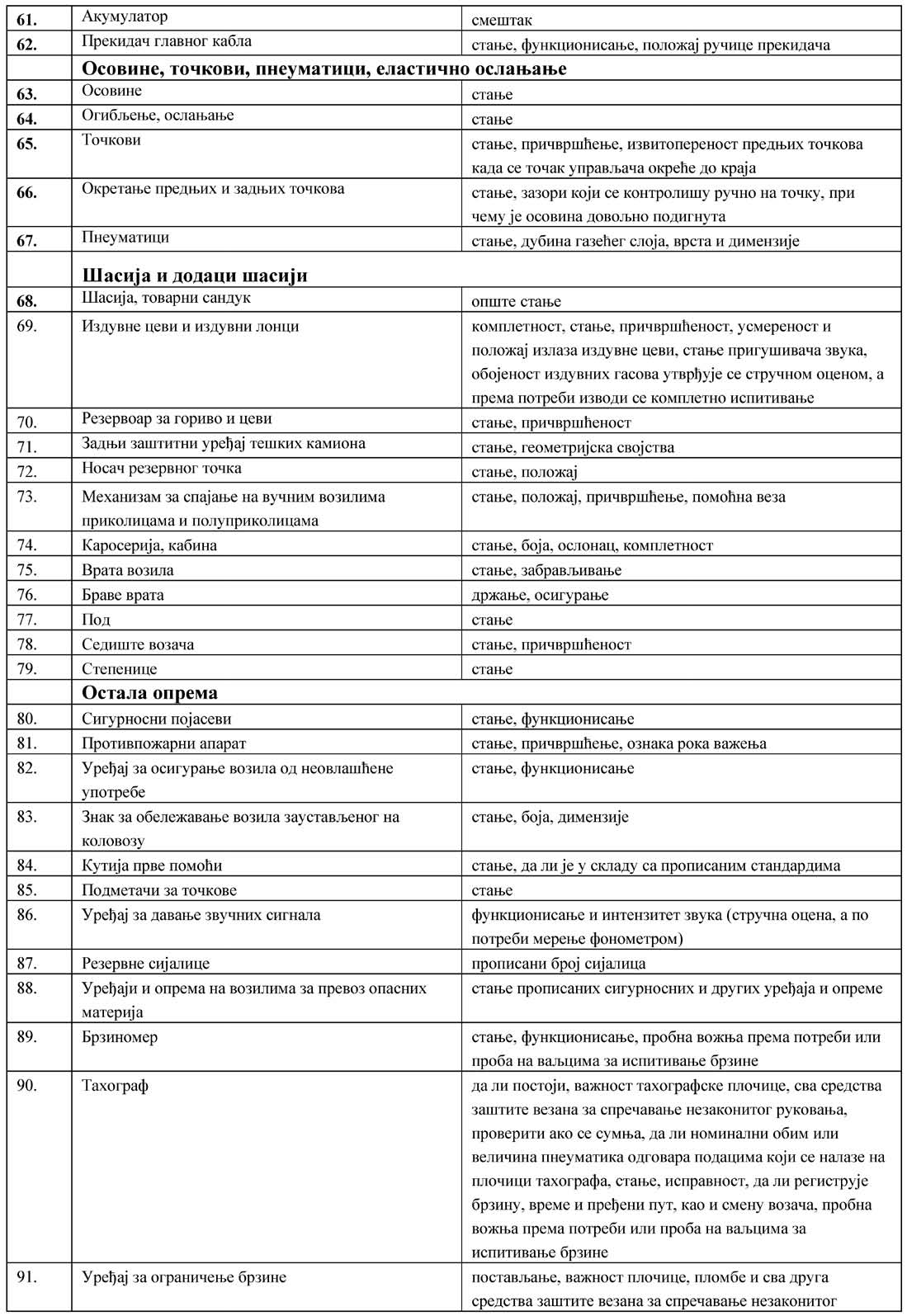 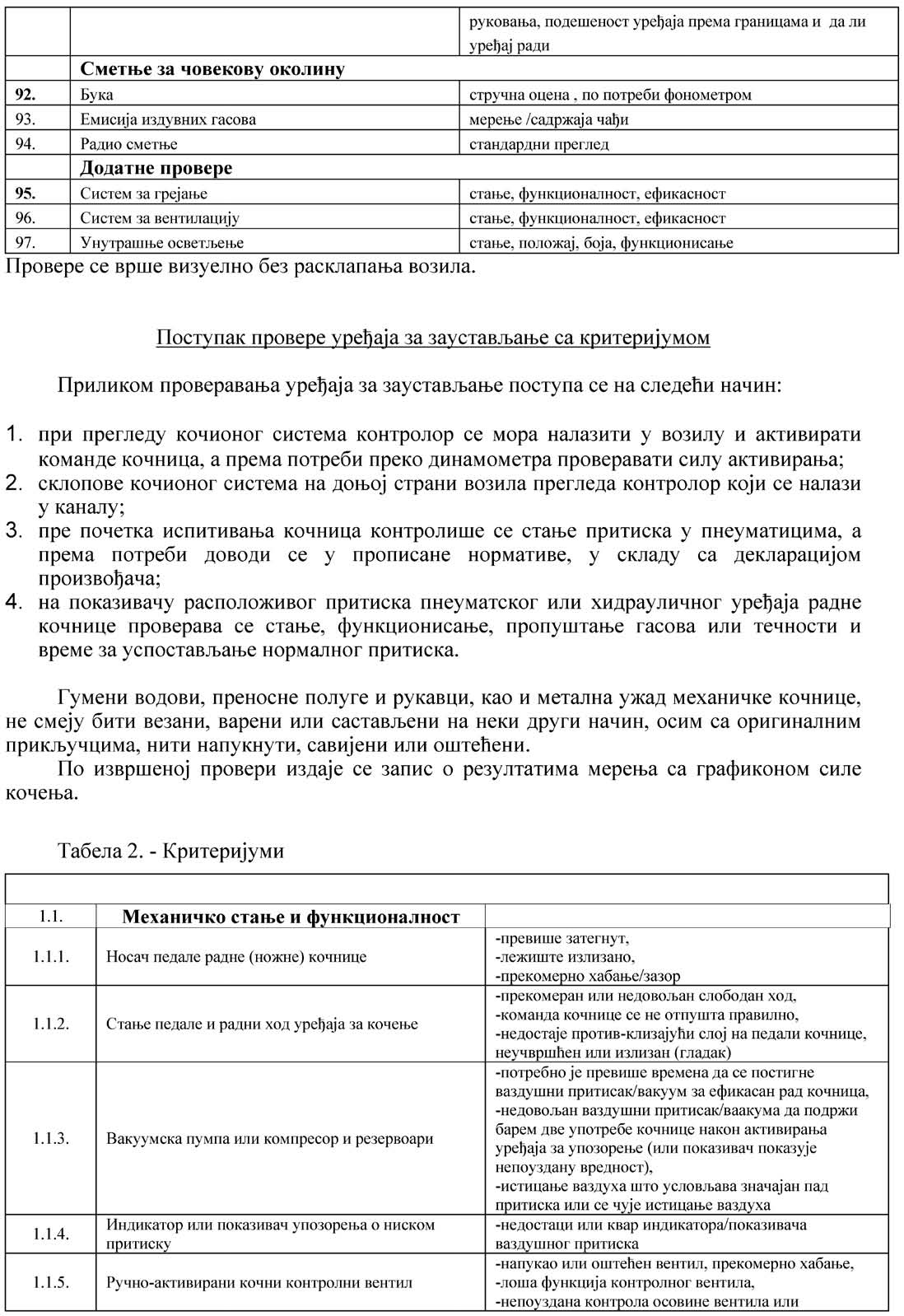 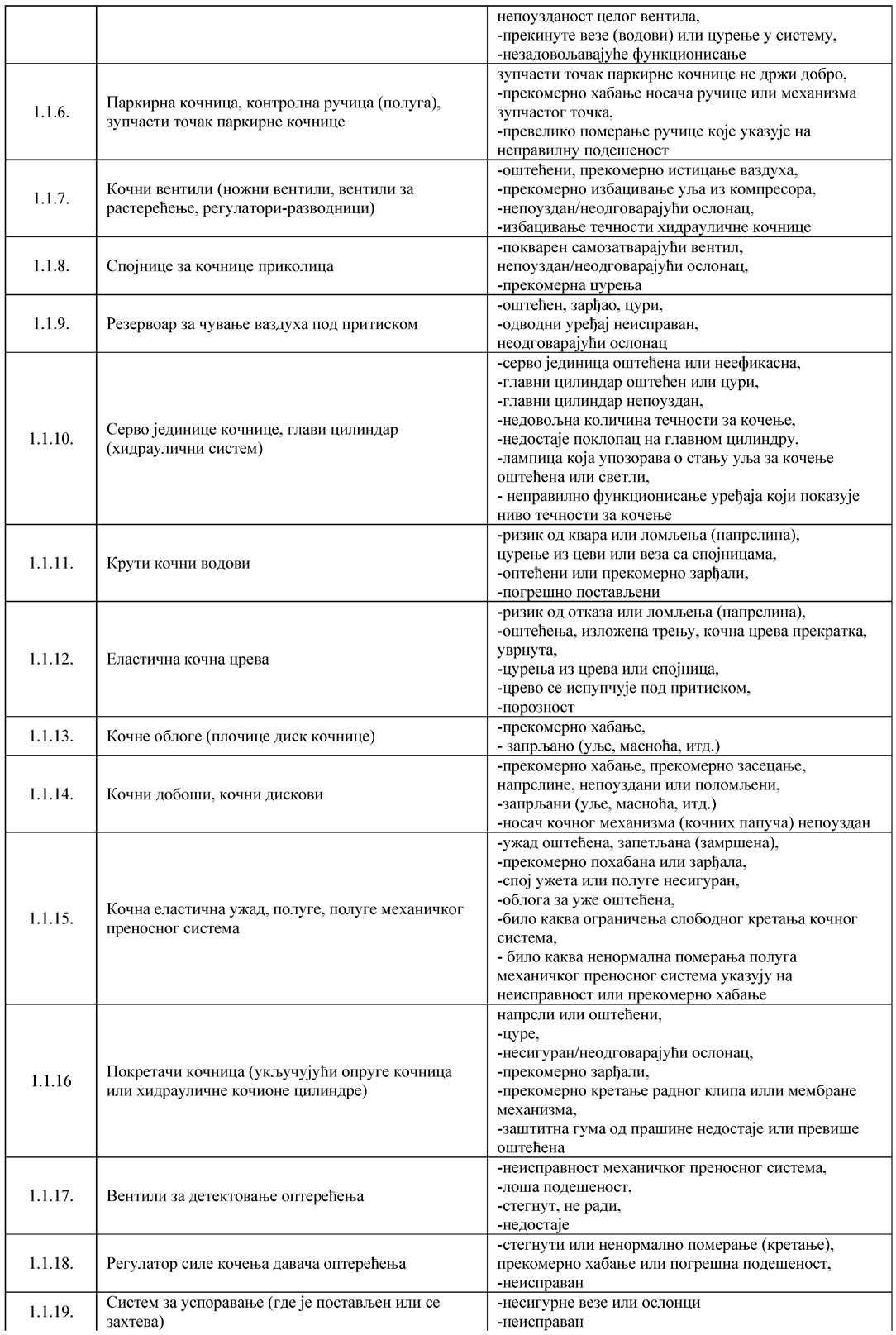 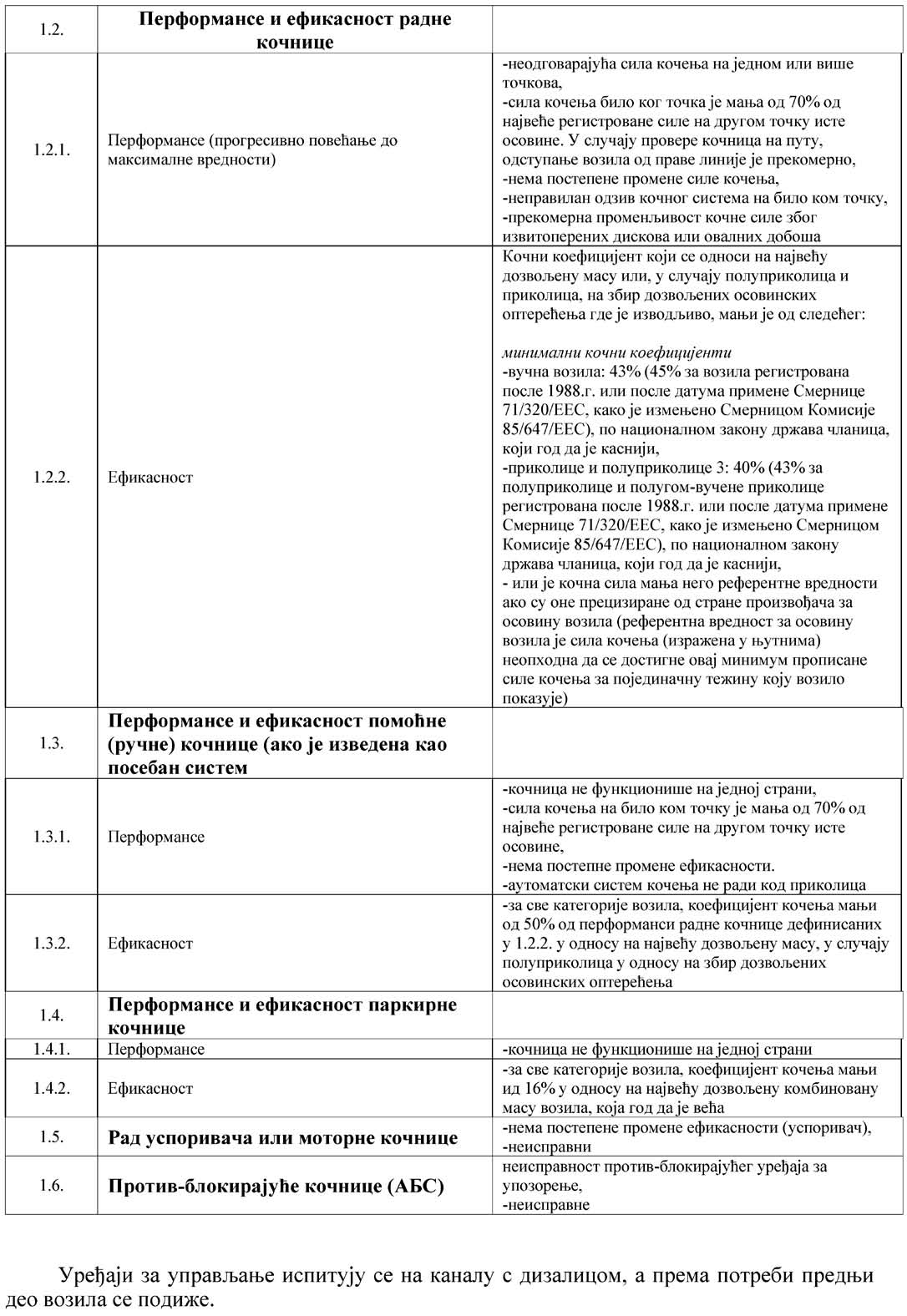 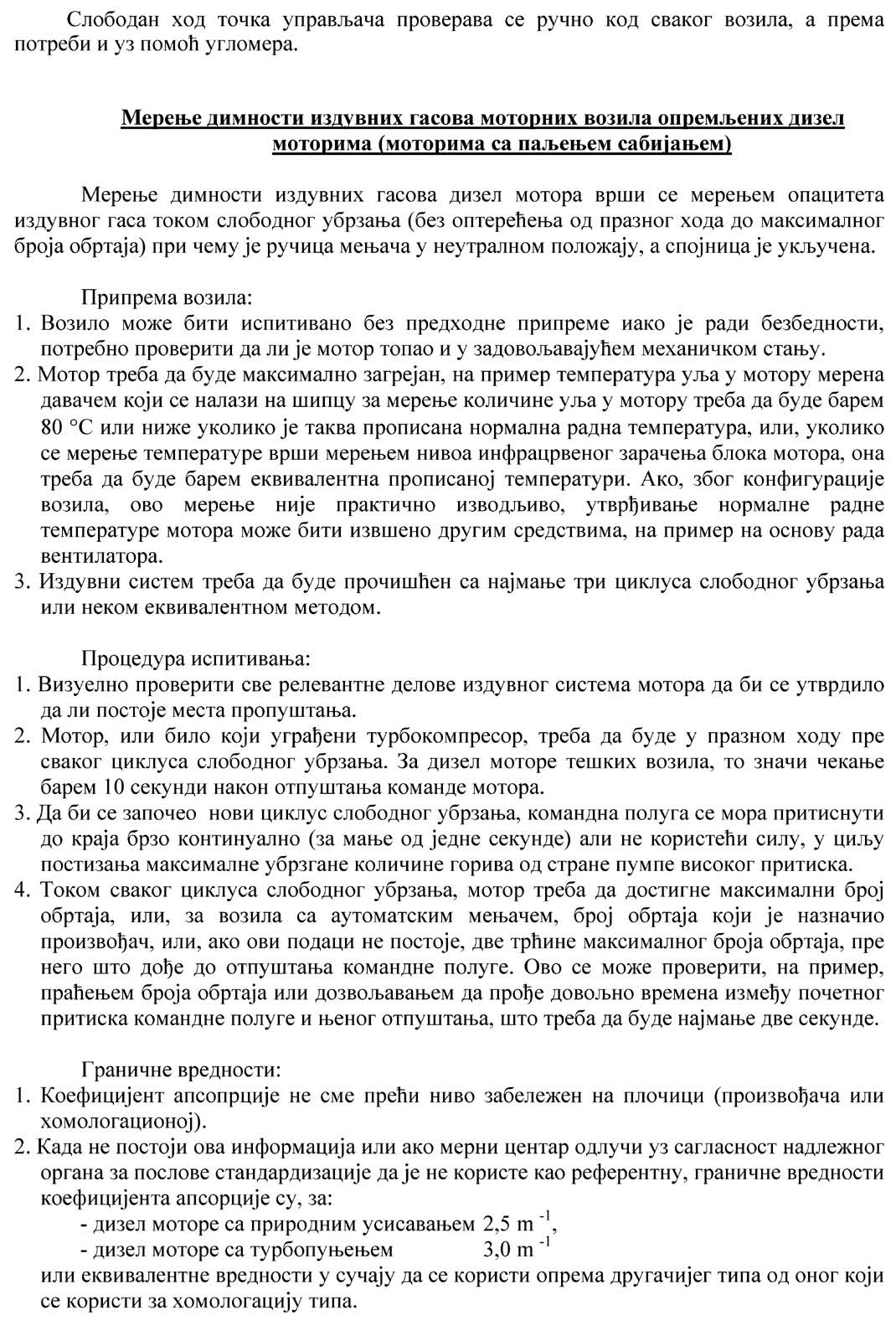 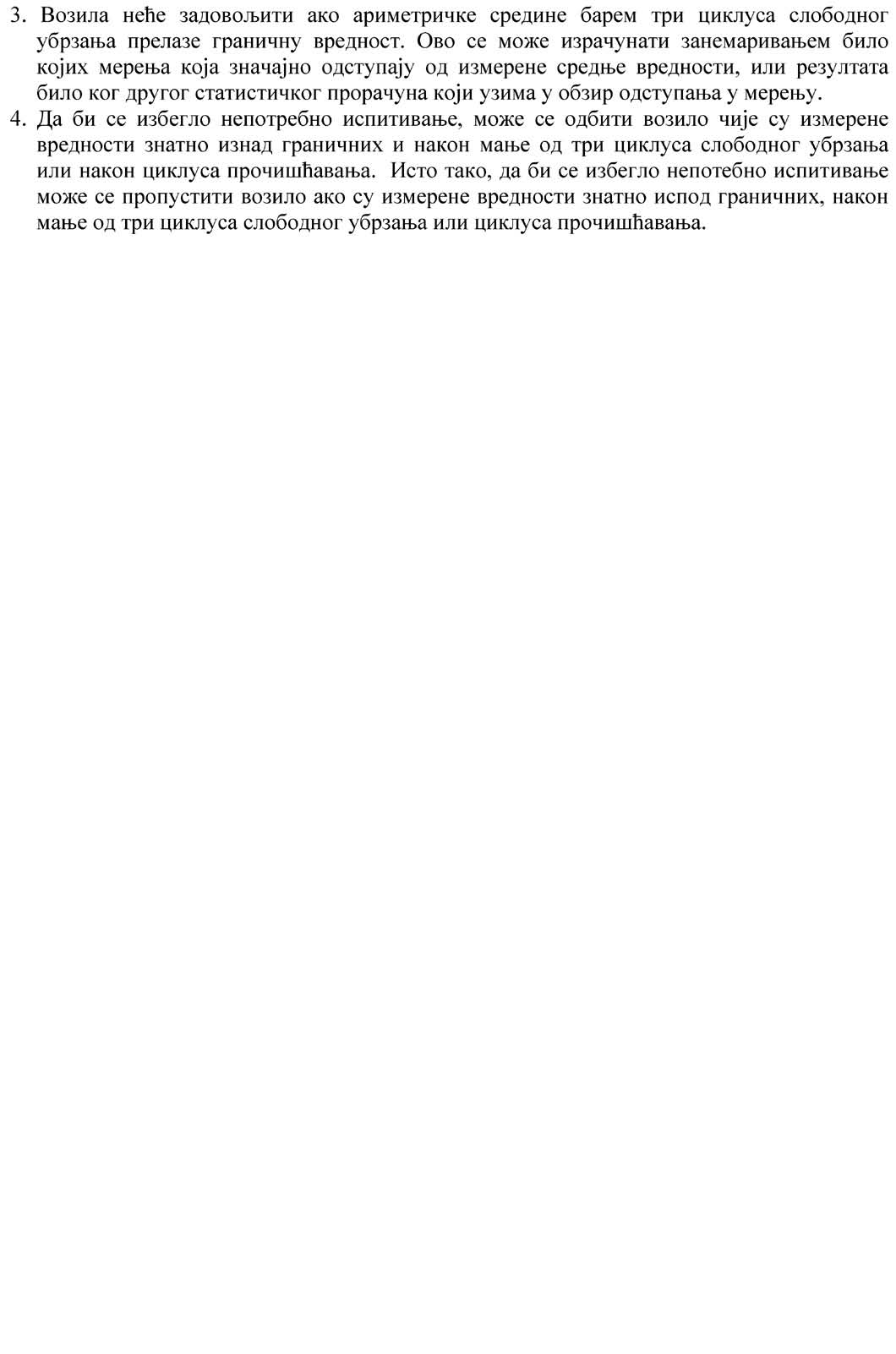 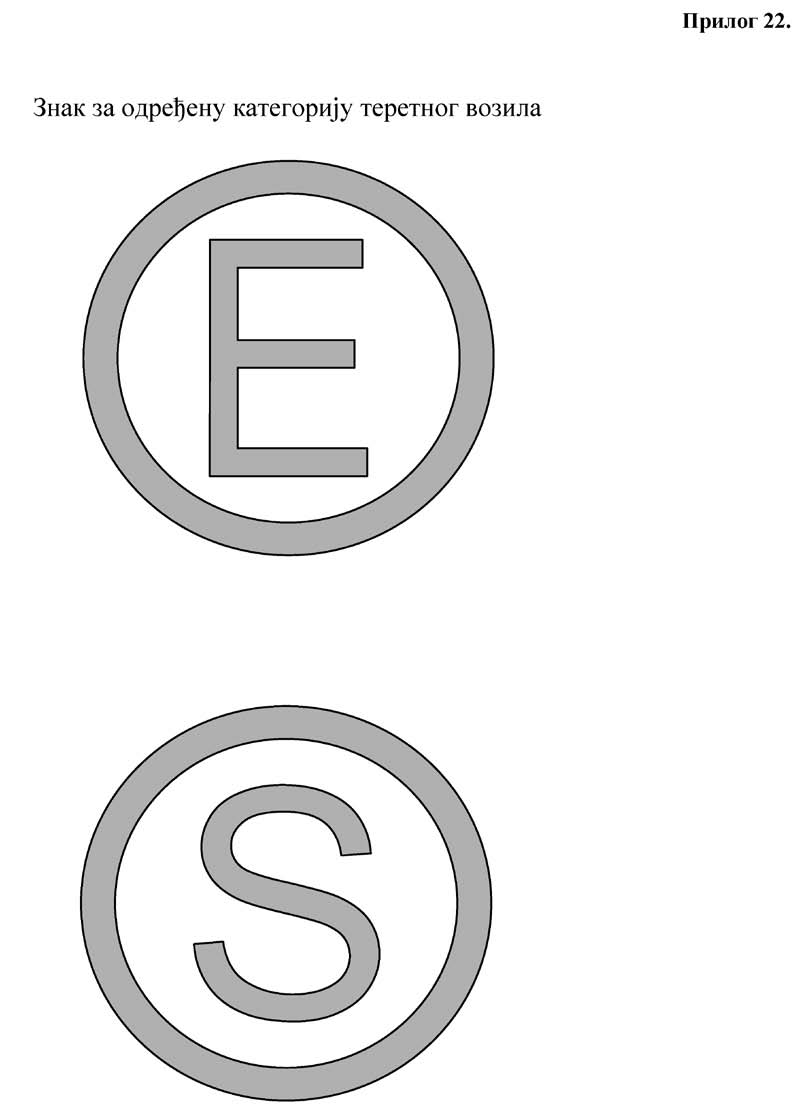 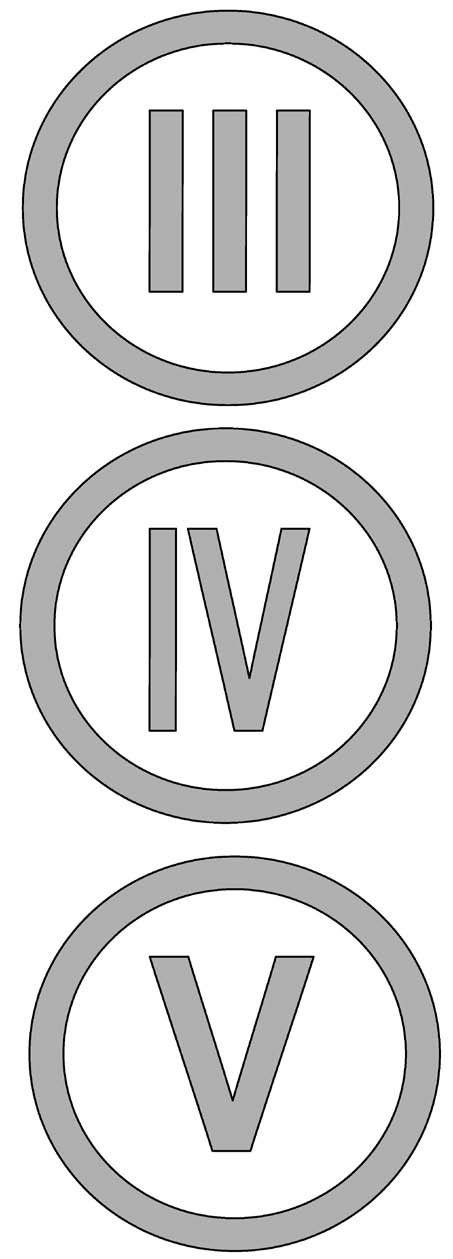 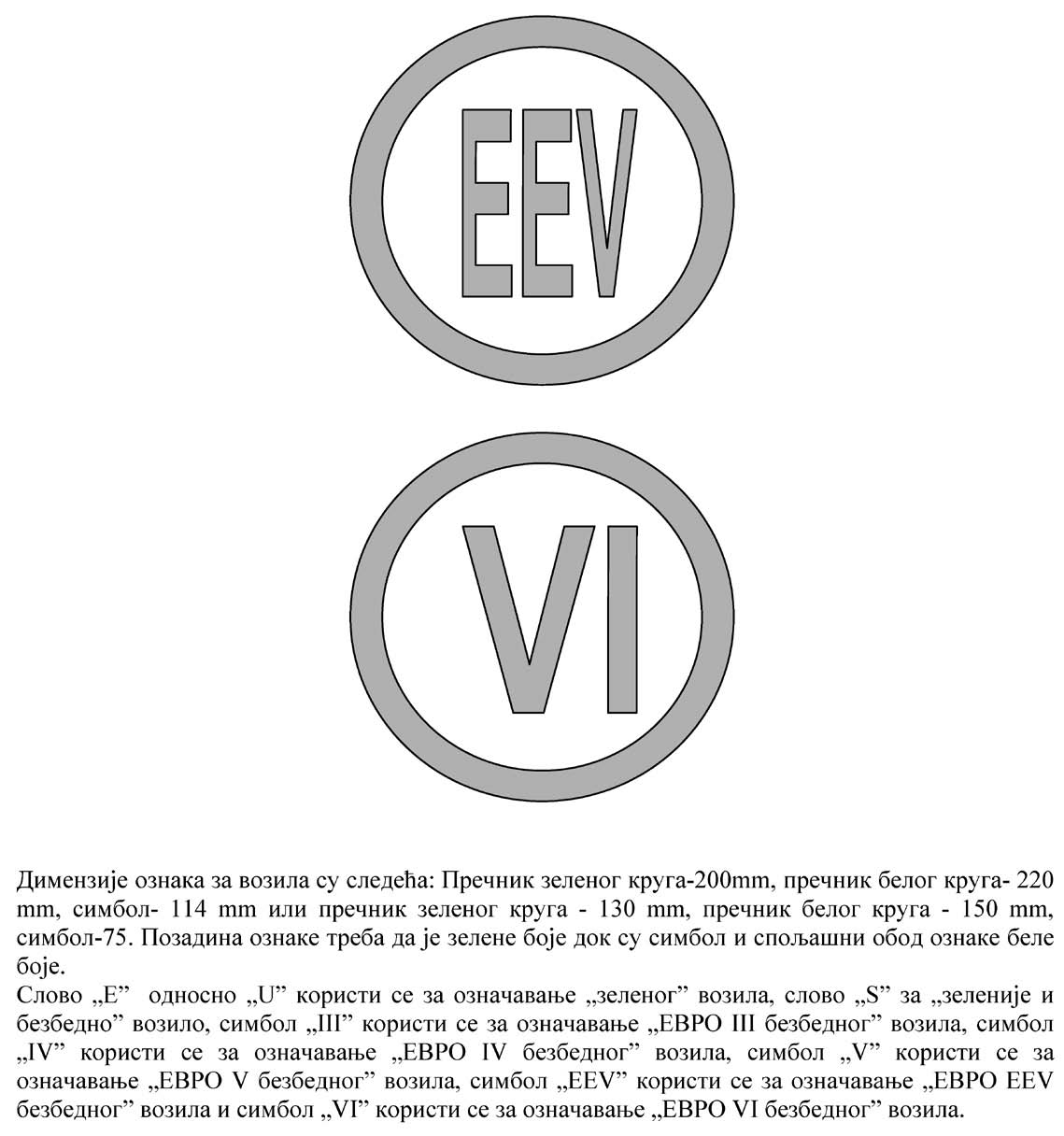 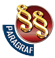 ПРАВИЛНИКО ТЕХНИЧКИМ И ТЕХНИЧКО-ЕКСПЛОАТАЦИОНИМ УСЛОВИМА КОЈЕ МОРА ИСПУЊАВАТИ ТЕРЕТНО ВОЗИЛО ИЛИ СКУП ВОЗИЛА КОЈИМ СЕ ОБАВЉА ПРЕВОЗ ТЕРЕТА У ДРУМСКОМ САОБРАЋАЈУ И О ОБРАСЦИМА ПОТВРДА О ИСПУЊАВАЊУ ОВИХ УСЛОВА("Сл. гласник РС", бр. 14/2017)